BICIR BICIR EĞİTİM SETİMAYIS AYITAM GÜNLÜK EĞİTİM AKIŞIAYLIK VE GÜNLÜKEĞİTİM PLANLARI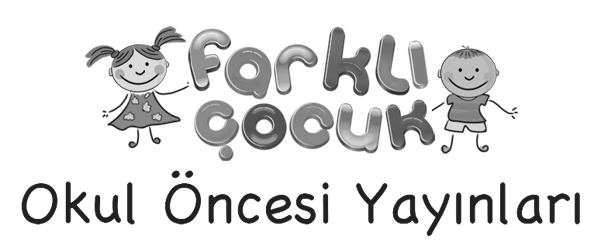 MİLLİ EĞİTİM BAKANLIĞI OKUL ÖNCESİ EĞİTİM PROGRAMITAM GÜNLÜK EĞİTİM AKIŞIOkul adı	:	 Tarih	: 04/05/2015Yaş Grubu (Ay)	:Öğretmen Adı 	:Güne Başlama ZamanıOyun ZamanıÖğrenme merkezlerinde oyunKahvaltı,  TemizlikEtkinlik Zamanı “Kovaları dolduralım” isimli oyun etkinliğiÖğle Yemeği,  TemizlikDinlenme ZamanıKahvaltı,  TemizlikEtkinlik Zamanı “Oyun Hamuru İle Şekiller Yapalım” isimli sanat ve okuma yazmaya hazırlık etkinliğiOyun ZamanıÖğrenme merkezlerinde oyunGünü Değerlendirme Zamanı Eve Gidiş İlgili hazırlıklar tamamlanır ve çocuklarla vedalaşılır.Genel değerlendirme:TAM GÜNLÜK EĞİTİM PLANIKOVALARI DOLDURALIMEtkinlik Çeşidi	: Oyun Etkinliği (Büyük Grup Etkinliği)Yaş Grubu (Ay) :KAZANIM VE GÖSTERGELERİMotor gelişimKazanım 1. Yer değiştirme hareketleri yapar. Göstergeleri: Yönergeler doğrultusunda yürür. Yönergeler doğrultusunda koşar.Kazanım 4. Küçük kas kullanımı gerektiren hareketleri yapar. Göstergeleri: Nesneleri toplar. Nesneleri kaptan kaba boşaltır.Sosyal duygusal gelişimKazanım 7. Bir işi ya da görevi başarmak için kendini güdüler. Göstergeleri: Yetişkin yönlendirmesi olmadan bir işe başlar. Başladığı işi zamanında bitirmek için çaba gösterir.ÖĞRENME SÜRECİ		Çocuklarla bahçeye çıkılır. “Kovaları dolduralım” adlı oyunun oynanacağı açıklanır. Çocuklar iki gruba ayrılır ve yan yana dizilirler Her grubun başında dolu bir kova, sonunda da boş bir kova vardır. Grubun başındaki çocuk elindeki bardağı kovaya batırıp su doldurur. Bardak bu şekilde elden ele dolaşarak en sondaki çocuğa gelir, o da suyu boş kovaya doldurur ve koşarak baş tarafa geçip dolu kovadan tekrar su alır ve aynı işlemi uygular. Oyun sonunda kovasında en çok su bulunan grup oyunu kazanır.MateryallerKova, bardak, suSözcüklerKovaKavramlarMiktar: Boş-doluDeğerlendirme Oyunumuzun adı neydi?Oyunumuzda hangi malzemeleri kullandık?Bardakta su taşırken zorlandınız mı?Oyun sırasında neler hissettiniz?UyarlamaOYUN HAMURU İLE ŞEKİLLER YAPALIMEtkinlik Çeşidi	: Sanat-Matematik (Bütünleştirilmiş Büyük Grup Etkinliği)Yaş Grubu (Ay) :KAZANIMLAR VE GÖSTERGELERİBilişsel Gelişim Kazanım 4: Nesneleri sayar. Göstergeleri: Saydığı nesnelerin kaç tane olduğunu söyler.Kazanım 5: Nesne ya da varlıkları gözlemler. Göstergeleri: Nesne/ varlığın adını, rengini söyler.Kazanım 6: Nesne ya da varlıkları özelliklerine göre eşleştirir.	Göstergeleri: Nesne/varlıkları gölgeleri ya da resimleriyle eşleştirirMotor Gelişim Kazanım 4: Küçük kas kullanımı gerektiren hareketleri yapar.Göstergeleri: Malzemelere araç kullanarak şekil verir. Nesneleri sıkar.ÖĞRENME SÜRECİÇocuklara renkli oyun hamurlarından ve çeşitli hayvanlara ait kalıplardan almaları için rehberlik edilir. Çocuklara oyun hamurları ve kalıplarla şekiller oluşturmaları için fırsat verilir. Ortaya çıkan hayvan şekillerin isimleri, özellikleri ve renkleriyle ilgili konuşulur. Hangi hayvan şeklinden kaç tane olduğu sayılarak belirlenir.   MateryallerRenkli oyun hamurları çeşitli hayvan şeklinde kalıplarSözcükler                                    KavramlarSayı sayma: Ritmik saymaDeğerlendirmeOyun hamurları ile neler yaptınız?Kalıplarla çalışmaktan hoşlandınız mı?Hangi hayvan kalıpları ile çalıştınız?Hamurlara şekil vermek için başka neler kullanabiliriz?Çalışma sayfaları dağıtılarak yönergeleri açıklanır “İki resim arasındaki beş farkı bulalım. Her sıranın başındaki hayvanın gölgesinden farklı olan gölgeyi işaretleyelim”UyarlamaMİLLİ EĞİTİM BAKANLIĞI OKUL ÖNCESİ EĞİTİM PROGRAMITAM GÜNLÜK EĞİTİM AKIŞIOkul adı	:	 Tarih	: 05/05/2015Yaş Grubu (Ay)	:Öğretmen Adı 	:Güne Başlama ZamanıOyun ZamanıÖğrenme merkezlerinde oyunKahvaltı,  TemizlikEtkinlik Zamanı“Trafik İşaretleri” isimli bütünleştirilmiş Türkçe- MüzikÖğle Yemeği,  TemizlikDinlenme ZamanıKahvaltı,  TemizlikEtkinlik Zamanı“Sayılar nereye saklanmış?” isimli matematik etkinliğiOyun ZamanıÖğrenme merkezlerinde oyunGünü Değerlendirme Zamanı Eve Gidiş İlgili hazırlıklar tamamlanır ve çocuklarla vedalaşılır.Genel değerlendirme:TAM GÜNLÜK EĞİTİM PLANITRAFİK İŞARETLERİEtkinlik Çeşidi	: Türkçe -Müzik (Bütünleştirilmiş Büyük Grup Etkinliği)   Yaş Grubu (Ay) :KAZANIM VE GÖSTERGELERİBilişsel GelişimKazanım 1. Nesne/durum/olaya dikkatini verir.Göstergeleri: Dikkat edilmesi gereken nesne/durum/olaya odaklanır.  Dikkatini çeken nesne/durum/olayı ayrıntılarıyla açıklar.Kazanım 13. Günlük yaşamda kullanılan sembolleri tanır.Göstergeleri: Gösterilen sembolün anlamını söyler.Kazanım 17. Neden sonuç ilişkisi kurar.Göstergeleri: Bir olayın olası nedenlerini söyler. Bir olayın olası sonuçlarını söyler. Dil GelişimiKazanım 5. Dili iletişim amacıyla kullanır.Göstergeleri: Konuşmayı başlatır, konuşmayı sürdürür. Konuşmayı sonlandırır. Konuşmak için sırasını bekler. Duygu, düşünce ve hayallerini söyler.Öz bakım BecerileriKazanım 7. Kendini tehlikelerden ve kazalardan korur.Göstergeleri: Tehlikeli olan durumları söyler. Temel güvenlik kurallarını bilir. ÖĞRENME SÜRECİSınıfın duvarına trafik işaretleri yapıştırılır. Çocuklara bu resimlerin ne olduğu, üzerindeki işaret ve yazıların ne anlama geldiği, bu işaretlerin nerelerde kullanıldığı ile ilgili sohbet başlatılır. Trafik kuralları, trafik ışıklarının anlamları hakkında neler bildikleri konuşulur. Trafikte yayaların nelere dikkat etmeleri gerektiği, hangi kurallara uyarsak tehlikeli durumları engelleyebilecekleri tartışılır. Trafik polisi resmi gösterilerek görevleri hakkında konuşulur. Çocuklara “Taşıtlar” adlı şarkı dinletilir. Şarkı hep birlikte tekrarlanır.TAŞITLARDüdük çalar ince ince   		Otomobil fırlar birdenYolcular binince            	Kalkarken yerindenGidiyor çufu çufu çuf    	Katıyor tozu dumanaUzaklarda gözü              	Uzaklarda gözüGit güle güle gel güle     	Git güle güle gel güle güleÇok bekletme bizi            	Çok bekletme bizi	Materyaller Trafik işaretleriSözcüklerTrafik işareti, Trafik levhası, YönKavramlarAile katılımı Ailelerden, bulundukları şehirde çocuk trafik parkuru olup olmadığını öğrenmeleri, eğer varsa çocuklarını götürmeleri istenebilir. DeğerlendirmeSınıf duvarında hangi trafik işaretleri vardı?Trafik çok sıkışık olduğunda neler hissedersin?Trafik işaretleri olmazsa neler olurdu?Trafik polisinin görevleri nelerdir?UyarlamaSAYILAR NEREYE SAKLANMIŞ?Etkinlik çeşidi: Matematik (Bireysel Etkinlik)Yaş Grubu (Ay) : 	                    KAZANIMLAR VE GÖSTERGELERİMotor Gelişim Kazanım 4: Küçük kas kullanımı gerektiren hareketleri yapar. Göstergeleri: Nesneleri ipe vb. dizer.Bilişsel GelişimKazanım 1: Nesne/ durum/ olaya dikkatini verir. Göstergeleri: Dikkat edilmesi gereken nesne/ durum/ olaya odaklanır.Kazanım 6: Nesne ya da varlıkları özelliklerine göre eşleştirir. Göstergeleri: Nesne/ varlıkları birebir eşleştirir. Kazanım 4: Nesneleri sayar.Göstergeleri: İleriye/geriye doğru birer birer ritmik sayar. 10’a kadar olan sayılar içerisinde bir sayıdan önce gelen sayıyı söyler.ÖĞRENME SÜRECİSınıfın bazı yerlerine kartonlardan kesilen 1/5 arası rakamların yazılı olduğu kartlar saklanır. Çocukların ellerine bu rakamlardan birinin yazılı olduğu küçük kâğıtlar verilir. Çocuklar ellerindeki sayılara bakarak sınıfta saklanan sayının aynısını bulurlar. Bulunan sayılar oyun alanında toplanır. İki sandalye arasına ip asılır ve sandalyenin üstüne mandal sepeti konulur. Her çocuk İpe bulduğu sayı kartını asarlar. MateryallerSayı kartları, mandallar, ip SözcüklerKavramlarSayı sayma: 1-5 arası sayılarDeğerlendirmeÇalışma sayfaları dağıtılarak yönergeleri açıklanır. “Beneklinin çizdiği rakamları ok yönünde tamamlayalım. Resimde kaç kaz var? Sayalım. Kümese önce giren kazı işaretleyelim. Kümesi boyayalım”UyarlamaMİLLİ EĞİTİM BAKANLIĞI OKUL ÖNCESİ EĞİTİM PROGRAMITAM GÜNLÜK EĞİTİM AKIŞIOkul adı	:	 Tarih	: 06/05/2015Yaş Grubu (Ay)	:Öğretmen Adı 	:Güne Başlama ZamanıOyun ZamanıÖğrenme merkezlerinde oyunKahvaltı,  TemizlikEtkinlik Zamanı“Yeşil ışık yandı ne yapacağız?” isimli sanat etkinliğiÖğle Yemeği,  TemizlikDinlenme ZamanıKahvaltı,  TemizlikEtkinlik Zamanı“Tavşan kaç tazı tut” isimli oyun etkinliğiOyun ZamanıÖğrenme merkezlerinde oyunGünü Değerlendirme Zamanı Eve Gidiş İlgili hazırlıklar tamamlanır ve çocuklarla vedalaşılır.Genel değerlendirme:TAM GÜNLÜK EĞİTİM PLANIYEŞİL IŞIK YANDI NE YAPACAĞIZ?Etkinlik Çeşidi	: Sanat (Bireysel Etkinlik)   Yaş Grubu (Ay)	:KAZANIM VE GÖSTERGELERİMotor gelişimiKazanım 4: Küçük kas kullanımı gerektiren hareketleri yapar. Göstergeleri: Malzemeleri yapıştırır. Nesneleri kopartır/yırtar. Nesneleri sıkar.Bilişsel gelişimKazanım 3: Algıladıklarını hatırlar.Göstergeleri: Nesne/durum/olayı bir süre sonra yeniden söyler. Hatırladıklarını yeni durumlarda kullanır.ÖĞRENME SÜRECİÇocuklar çalışma masalarına alınır. Üzerinde trafik ışıkları levhası olan A4 kağıtları çocuklara dağıtılır. Trafik ışıklarının hangi renk olduğu ve renklerin hangi anlama geldiği sorularak çocukların cevapları alınır. Çocuklardan sarı kırmızı ve yeşil grapon kağıtlarını yuvarlama yöntemi trafik lambalarını tamamlamaları istenir.       MateryallerGrapon kağıtları, yapıştırıcı,A4 kağıdıSözcüklerTrafik, trafik ışıklarıKavramlarDeğerlendirme Trafik nedir?Trafik ışıkları hangi renk?Trafik ışıklarının anlamı nedir?Trafik kuralları neden vardır?Uyarlama TAVŞAN KAÇ TAZI TUTEtkinlik Çeşidi	: Oyun Etkinliği (Büyük Grup Etkinliği)Yaş Grubu (Ay) :KAZANIM VE GÖSTERGELERİMotor gelişimiKazanım 1. Yer değiştirme hareketleri yapar. Göstergeleri: Yönergeler doğrultusunda yürür. Yönergeler doğrultusunda koşar.  Dil gelişimiKazanım 2. Sesini uygun kullanır. Göstergeleri: Konuşurken/şarkı söylerken nefesini doğru kullanır. Kazanım 8. Dinlediklerini/izlediklerini çeşitli yollarla ifade eder. Göstergeleri Dinlediklerini/izlediklerini müzik, yoluyla sergiler. Öğrenme süreci  Öğretmen çocuklarla birlikte “el ele tutuşalım halkaya karışalım haydi gülüm sende gel oynayalım loy loy” şarkısını söyleyerek halka olmalarını ister.”Tavşan Kaç” adlı oyunu oynayacaklarını söyler.“Tavşan Kaç” adlı oyunun kurallarını anlatıp oyunun sözlerini öğretir.
Tavşan KaçŞu hendekte bir tavşan uyuyordu. (2)      		Tavşan bana baksana,Yakışmıyor bu sana Tavşan kaç tazı tut, tavşan kaç tazı tut.Öğrenciler çember şeklinde halka olurlar. İki ebe seçilir. Seçilen ebelerden tavşan olan çocuk; çemberin içinde, tazı olan çocuk çemberin dışında belirlenen yerde bekletilir. Oyunun şarkılı sözleri söylenir. Tavşan uyuduğu yerden kalkıp dairenin dışına çıkarak kaçmaya, tazıda yakalamaya çalışır. Tavşan, dairenin içine yakalanmadan girerse kurtulur. Ebeler sürekli değişir ve oyuna devam edilir.  MateryallerSözcükler Tavşan, tazı, hendek KavramlarDeğerlendirmeOyunumuzun adı neydi?Oyunumuzda hangi hayvanları canlandırdık? Sence tavşan mı hızlı koşar, yoksa tazı mı? Uyarlama MİLLİ EĞİTİM BAKANLIĞI OKUL ÖNCESİ EĞİTİM PROGRAMITAM GÜNLÜK EĞİTİM AKIŞIOkul adı	:	 Tarih	: 07/05/2015Yaş Grubu (Ay)	:Öğretmen Adı 	:Güne Başlama ZamanıOyun ZamanıÖğrenme merkezlerinde oyunKahvaltı,  TemizlikEtkinlik Zamanı“Karada, Havada, Denizde Yolculuk Yapalım” isimli bütünleştirilmiş Türkçe-Okuma yazmaya hazırlık etkinliğiÖğle Yemeği,  TemizlikDinlenme ZamanıKahvaltı,  TemizlikEtkinlik Zamanı“Taşıtları Sesinden Tanıyalım” isimli bütünleştirilmiş Müzik- Sanat Oyun ZamanıÖğrenme merkezlerinde oyunGünü Değerlendirme Zamanı Eve Gidiş İlgili hazırlıklar tamamlanır ve çocuklarla vedalaşılır.Genel değerlendirme:TAM GÜNLÜK EĞİTİM PLANIKARADA, HAVADA, DENİZDE YOLCULUK YAPALIMEtkinlik Çeşidi	: Türkçe-Okuma yazmaya hazırlık (Bütünleştirilmiş Büyük Grup ve Küçük Grup Etkinliği)Yaş Grubu (Ay) :KAZANIM VE GÖSTERGELERİMotor gelişimiKazanım 4: Küçük kas kullanımı gerektiren hareketleri yapar. Göstergeleri: Malzemeleri yapıştırır. Değişik malzemeleri kullanarak resim yapar. Bilişsel gelişimKazanım 3: Algıladıklarını hatırlar.
Göstergeleri: Nesne/durum/olayı bir süre sonra yeniden söyler. Hatırladıklarını yeni durumlarda kullanır.Dil gelişimiKazanım 6: Sözcük dağarcığını geliştirir.Göstergeleri: Dinlediklerinde yeni olan sözcükleri fark eder ve sözcüklerin anlamlarını sorar.Sözcükleri hatırlar ve sözcüklerin anlamını söyler.Soysal Duygusal GelişimKazanım 7: Bir işi ya da görevi başarmak için kendini güdüler.Göstergeleri: Yetişkin yönlendirmesi olmadan bir işe başlar. Başladığı işi zamanında bitirmek için çaba gösterir.ÖĞRENME SÜRECİÇocuklara, okula hangi araçla geldikleri, çarşıya gittiklerinde hangi araca bindikleri sorulur.“Taşıt denilince aklınıza hangileri geliyor?” Yönergesi ile konuya giriş yapılır. Kara yolu, deniz yolu, hava yolu nedir? Kara taşıtları, deniz taşıtları ve hava taşıtlarının neler olduğu sorularla grup içinde sohbet edilir. Taşıtlarla ilgili bir öykü anlatılır. Ardından “İğne battı” adlı tekerleme söylenir.İĞNE BATTIİğne battı, canımı yaktı,Tombul kuş, arabaya koş. Arabanın tekeri, İstanbul’un şekeri.Hop hop altıntop, Bundan başka oyun yok.	Çocuklar çalışma masalarına alınır. Çocuklar sayıları eşit üç gruba ayrılırlar. Gruplar kara taşıtları,  deniz taşıtları ve deniz taşıtları grubu olarak isim alırlar. Gazete ve dergilerden kesilmiş taşıt resimleri bir masaya konur. Gruplar kendilerine ait taşıt resimlerini seçip alır ve masalarına geçerler. Her grup kendilerine verilen büyük boy fon kartonuna yapıştırırlar. Pastel boyalarını kullanarak bulut deniz ev vb resimler yapmaları istenir.MateryallerTaşıt resimleri, yapıştırıcıSözcüklerTaşıt, ulaşım   KavramlarAile katılımıAilelerden gazete ve dergilerden kesilmiş taşıt resimleri göndermeleri istenirDeğerlendirme Taşıtlar ne işe yarar?
Hava taşıtları hangileridir?
Kara taşıtları hangileridir?
Deniz taşıtları hangileridir?UyarlamaTAŞITLARI SESİNDEN TANIYALIMEtkinlik Çeşidi	: Sanat –Müzik (Bütünleştirilmiş Büyük Grup Etkinliği ve Bireysel Etkinlik) Yaş Grubu (Ay) :KAZANIM VE GÖSTERGELERİMotor Gelişim Kazanım 4. Küçük kas kullanımı gerektiren hareketleri yapar.Göstergeleri: Nesneleri yeni şekiller oluşturacak biçimde bir araya getirir. Malzemeleri keser, yapıştırır, değişik şekillerde katlar. Bilişsel Gelişim Kazanım 1. Nesne/durum/olaya dikkatini verir. Göstergeleri: Dikkat edilmesi gereken nesne/durum/olaya odaklanır. Dikkatini çeken nesne/durum/olaya yönelik sorular sorar. Dikkatini çeken nesne/durum/olayı ayrıntılarıyla açıklar.Kazanım 3. Algıladıklarını hatırlar. Göstergeleri: Nesne/durum/olayı bir süre sonra yeniden söyler. Hatırladıklarını yeni durumlarda kullanır.Dil Gelişimi Kazanım 1. Sesleri ayırt eder. Göstergeleri: Sesin geldiği yönü söyler. Sesin kaynağının ne olduğunu söylerÖĞRENME SÜRECİ           Hava, kara ve deniz taşıtlarının olduğu resimler sınıf duvarına çocukların boy hizasında asılır. Çocuklara çeşitli taşıtlara ait sesleri dinlettirerek “Hangi taşıtın sesi” olduğu sorulur. Duydukları sesin hangi araca ait olduğunu resimler üzerinde göstermeleri istenir.  Çocuklar çalışma masalarına alınır. Boş meyve suyu kutusu ya da ilaç kutusu verilir. Çocuklardan bu kutuları el işi kâğıtlarıyla kaplayıp istedikleri malzemeleri kullanarak bir taşıtı yapmaları istenir.MateryallerEl işi kağıdı, yapıştırıcı, kutu, makas, müzik cd siSözcüklerKavramlarDeğerlendirme Sesin hangi araca ait olduğunu bulmaya çalışırken zorlandınız mı?En kolay hangi aracın sesini tanıdınız?En hızlı araç hangisidir?En yavaş hangi araç gider?Uyarlama MİLLİ EĞİTİM BAKANLIĞI OKUL ÖNCESİ EĞİTİM PROGRAMITAM GÜNLÜK EĞİTİM AKIŞIOkul adı	:	 Tarih	: 08/05/2015Yaş Grubu (Ay)	:Öğretmen Adı 	:Güne Başlama ZamanıOyun ZamanıÖğrenme merkezlerinde oyunKahvaltı,  TemizlikEtkinlik Zamanı “Anneler Günün Kutlu Olsun Anneciğim” isimli bütünleştirilmiş Türkçe –Sanat –MüzikÖğle Yemeği,  TemizlikDinlenme ZamanıKahvaltı,  TemizlikEtkinlik Zamanı“Lütfen bana yardım edin” isimli bütünleştirilmiş Matematik-Oyun etkinliği  Oyun ZamanıÖğrenme merkezlerinde oyunGünü Değerlendirme Zamanı Eve Gidiş İlgili hazırlıklar tamamlanır ve çocuklarla vedalaşılır.Genel değerlendirme:TAM GÜNLÜK EĞİTİM PLANIANNELER GÜNÜN KUTLU OLSUN ANNECİĞİMEtkinlik Çeşidi	: Türkçe –Sanat –Müzik (Bütünleştirilmiş Büyük Grup Etkinliği ve Bireysel Etkinlik)Yaş Grubu (Ay)	:KAZANIM VE GÖSTERGELERİSosyal ve Duygusal GelişimKazanım 2. Ailesiyle ilgili özellikleri tanıtır.Göstergeleri: Anne ve babasının adını, soyadını, mesleğini vb. söyler. Anne ve babasının saç rengi, boyu, göz rengi gibi fiziksel özelliklerini söyler.Dil GelişimiKazanım 5. Dili iletişim amacıyla kullanır.Göstergeleri: Konuşma sırasında göz teması kurar. Konuşmayı başlatır, konuşmayı sürdürür. Konuşmayı sonlandırır. Sohbete katılır. Duygu, düşünce ve hayallerini söyler.Kazanım 8.  Dinlediklerini/izlediklerini çeşitli yollarla ifade eder.Göstergeleri: Dinledikleri/ izlediklerini müzik ve resim  yoluyla sergiler.Kazanım 12. Yazı farkındalığı gösterir.Göstergeleri: Duygu ve düşüncelerini yetişkine yazdırır.Motor GelişimKazanım 4. Küçük kas kullanımı gerektiren hareketleri yapar.Göstergeleri: Nesneleri yeni şekiller oluşturacak biçimde bir araya getirir. Malzemeleri değişik şekillerde katlar. Değişik malzemeleri kullanarak resim yapar.ÖĞRENME SÜRECİ Çocuklara Mayıs ayının ikinci pazarının “Anneler günü” olarak kutlandığı bilgisi verilerek annelerin öneminden bahsedilir Çocuklardan arkadaşlarına annelerinden bahsetmeleri istenir.(Annesinin adı, ne iş yaptığı, kaç yaşında olduğunu, en çok hangi yemeği sevdiğini, Annelerini en çok neyin mutlu edebileceği vb sorular sorulur) Ardından annelerin bizim için öneminden, bizi ne kadar sevdiklerinden bahsedilip, annelerimize saygılı olmamız ve onları elimizden geldiğince incitmememiz konusunda çocuklarla konuşulur.Çocuklardan annelerine anneler gününde vermek üzere bir resim yapmalarını istenir. Yapılan çalışmada çocukların özgür olduklarını istedikleri boyayı ve materyali kullanabilecekleri belirtilir. Çocukların duyguları öğretmen tarafından kağıtlara yazılır.  Hazırlanan mektuplar için renkli kağıtlardan katlama yöntemi kullanılarak zarflar hazırlanır. Zarf çocuklar tarafından süslenir.Çocuklara“Annemize Türkü” adlı şarkı dinletilir.
Annemize Türkü
Güneşin alası çok,      	Gelin çiçek derelim,    	Anamız başımızda,
Her evin çilesi çok,    	Yollarına serelim,       	Her öğün aşımızda,
Analar çeker yükü,    	Sevgi dolu türkülerle, 	Ananın emeği var,
Kimsenin bilesi yok.  	Annemize verelim.    	Her iyi işimizde.
Şarkı hep birlikte tekrar edilir.MateryallerResim kağıdı, pastel boya, yapıştırıcı, el işi kağıdıSözcüklerTürküKavramlarDeğerlendirme Hafta sonu hangi günü kutlayacağız? Annen için yaptığın resimde duygularını nasıl anlattın? Şarkımızın ismi neydi?Şarkıyı söylerken neler hissettin?UyarlamaLÜTFEN BANA YARDIM EDİNEtkinlik Çeşidi	: Matematik Etkinliği -Oyun Etkinliği  (Bütünleştirilmiş Büyük Grup Etkinliği) Yaş Grubu (Ay)	:KAZANIM VE GÖSTERGELERİBilişsel gelişimKazanım 7. Nesne ya da varlıkları özelliklerine göre gruplar. Göstergeleri: Nesne/varlıkları rengine göre gruplar.Nesne/varlıkları şekline göre gruplar.Nesne/varlıkları büyüklüğüne göre gruplar. Nesne/varlıkları uzunluğuna göre gruplar. Nesne/varlıkları dokusuna göre gruplar.Dil gelişimiKazanım 7. Dinlediklerinin/izlediklerinin anlamını kavrar. Göstergeleri: Sözel yönergeleri yerine getirir.ÖĞRENME SÜRECİÇeşitli renk ve modelde ayakkabılar çoraplar terlikler, eldivenler bir sepetin içine karışık olarak konur. Öğretmen telaşla çocukların yanına gelir. Çocuklar “sepetin içindeki tüm eşyaların birbirine karışmış. Eşyaların çiftlerini bulmam için bana yardım eder misiniz?” diye sorar.Sepetteki eşyaları oyun alanının ortasına boşaltılır.  Ardından çocuklara istediğimiz eşyaları daha kolay bulmak için neler yapabiliriz? diye sorulur. Çocuklar eşyaların çiftlerini bularak eşleştirirler.Çocuklar oyun alanına alınır. Daire biçiminde yere otururlar. Çocuklardan sınıf ayakkabılarını çıkartıp dairenin ortasına bırakmaları istenir. Tüm ayakkabılar karıştırılır.Her çocuktan kendi ayakkabısı dışında başka bir çift ayakkabı daha bulması istenir MateryallerAyakkabılar, çoraplar, terlikler eldivenler, sepetSözcükler KavramlarMiktar: Tek-çiftDeğerlendirmeÇalışma sayfaları dağıtılarak yönergeleri açıklanır “Resimdeki ayakkabıları diğer eşiyle birleştirelim”UyarlamaMİLLİ EĞİTİM BAKANLIĞI OKUL ÖNCESİ EĞİTİM PROGRAMITAM GÜNLÜK EĞİTİM AKIŞIOkul adı	:	 Tarih	: 11/05/2015Yaş Grubu (Ay)	:Öğretmen Adı 	:Güne Başlama ZamanıOyun ZamanıÖğrenme merkezlerinde oyunKahvaltı,  TemizlikEtkinlik Zamanı“Şekil Yapbozu Yapıyoruz” isimli bütünleştirilmiş sanat-Okuma yazmaya hazırlıkÖğle Yemeği,  TemizlikDinlenme ZamanıKahvaltı,  TemizlikEtkinlik Zamanı“İpin Altından Ve Üstünden Geçelim” isimli hareket etkinliğiOyun ZamanıÖğrenme merkezlerinde oyunGünü Değerlendirme Zamanı Eve Gidiş İlgili hazırlıklar tamamlanır ve çocuklarla vedalaşılır.Genel değerlendirme:TAM GÜNLÜK EĞİTİM PLANIŞEKİL YAPBOZU YAPIYORUZEtkinlik Çeşidi	: Okuma Yazmaya Hazırlık -Sanat Etkinliği (Bütünleştirilmiş Bireysel Etkinliği)   Yaş Grubu (Ay)	:KAZANIM VE GÖSTERGELERİBilişsel gelişimKazanım 12: Geometrik şekilleri tanır.Göstergeleri: Gösterilen geometrik şeklin ismini söyler. Geometrik şekillerin özelliklerini söyler. Kazanım 15. Parça-bütün ilişkisini kavrar. Göstergeleri: Bir bütünün parçalarını söyler. Bütünü parçalara böler.Parçaları birleştirerek bütün elde eder.Motor gelişimKazanım 4. Küçük kas kullanımı gerektiren hareketleri yapar. Göstergeleri: Malzemeleri keser, yapıştırır.Değişik malzemeler kullanarak resim yapar. ÖĞRENME SÜRECİÇocuklara  “şekil yapbozu” çalışması yapacağı söylenir.  Üzerinde çeşitli geometrik şekillerin çizili olduğu resim kağıdı dağıtılır. Çocuklardan kağıt üzerinde bulunan şekilleri farklı renklerde boyamaları istenir. Boyama tamamlanınca çocuklar boyama sayfalarını fon kartonuna yapıştırlar. Makaslarını alarak kağıdı dört eşit parçaya bölerler.Çocuklar yaptıkları yapbozları birbirleriyle değişerek tamamlar.MateryallerBoyama sayfaları, makas, yapıştırıcı, pastel boya, fon kartonuKavramlarMiktar: parça-bütünŞekil: Daire, üçgen, kare, dikdörtgen, elipsSözcüklerDeğerlendirmeYapbozunda hangi şekiller vardı?Parçaları birleştirirken zorlandınız mı?Geometrik şekilleri hangi renklere boyadınız?Daha önce buna benzer bir yapbozunuz oldu mu?Çalışma sayfaları dağıtılarak yönergeleri açıklanır. “Kutularda, öğrendiğimiz geometrik şekillerden hangileri eksik? Söyleyelim. Eksik olan şekilleri, çıkartma sayfasından bularak yapıştıralım.” UyarlamaİPİN ALTINDAN VE ÜSTÜNDEN GEÇELİMEtkinlik Çeşidi 	: Hareket (Bireysel Etkinlik)Yaş Grubu (Ay)	:  KAZANIM VE GÖSTERGELERİMotor gelişimKazanım 1. Yer değiştirme hareketleri yapar. Göstergeleri: Engelin üzerinden atlar. Koşarak bir engel üzerinden atlar. Belirli bir mesafeyi sürünerek gider.Sosyal Duygusal GelişimKazanım 7. Bir işi ya da görevi başarmak için kendini güdüler. Göstergeleri: Başladığı işi zamanında bitirmek için çaba gösterir.ÖĞRENME SÜRECİOyun alanının ortasına iki sandalye getirilir. İki sandalye arasına ip gerilir. Gerilen ipin yüksekliği çocukların üzerinden atlayacağı yükseklikte olmalıdır. Çocuklar sıra ile ipin üstünden karşıya atlarlar. Ardından ip biraz daha yükseğe kaldırılır. Çocuklar bu kez yere yatıp sürünerek ipin altından karşıya geçerler.MateryallerSandalye, ipSözcüklerKavramlar
Yön/mekanda konum: Altında-üstündeDeğerlendirmeEtkinliğimizin adı neydi?İpin üzerinden atlarken zorlandınız mı?İpin altından geçerken zorlandınız mı?İpin altından sürünerek geçerken neler hissettin?Uyarlama MİLLİ EĞİTİM BAKANLIĞI OKUL ÖNCESİ EĞİTİM PROGRAMITAM GÜNLÜK EĞİTİM AKIŞIOkul adı	:	 Tarih	: 12/05/2015Yaş Grubu (Ay)	:Öğretmen Adı 	:Güne Başlama ZamanıOyun ZamanıÖğrenme merkezlerinde oyunKahvaltı,  TemizlikEtkinlik Zamanı “Engelliler haftası” isimli bütünleştirilmiş Türkçe-Oyun etkinliğiÖğle Yemeği,  TemizlikDinlenme ZamanıKahvaltı,  TemizlikEtkinlik Zamanı“Küçük aşçılar yemek yapıyor” isimli oyun etkinliğiOyun ZamanıÖğrenme merkezlerinde oyunGünü Değerlendirme Zamanı Eve Gidiş İlgili hazırlıklar tamamlanır ve çocuklarla vedalaşılır.Genel değerlendirme:TAM GÜNLÜK EĞİTİM PLANIENGELLİLER HAFTASIEtkinlik Çeşidi	: Türkçe-Oyun Etkinliği (Bütünleştirilmiş Büyük Grup ve Küçük Grup Etkinliği)Yaş Grubu (Ay)	:KAZANIMLAR VE GÖSTERGELERİSosyal ve Duygusal GelişimKazanım 6. Kendisinin ve başkalarının haklarını korur. Göstergeleri: Haklarını söyler. Başkalarının hakları olduğunu söyler.Kazanım 8. Farklılıklara saygı gösterir.Göstergeleri: Kendisinin farklı özellikleri olduğunu söyler. İnsanların farklı özellikleri olduğunu söyler. Etkinliklerde farklı özellikteki çocuklarla birlikte yer alır.Dil gelişimiKazanım 10: Görsel materyalleri okur.Göstergeleri: Görsel materyalleri inceler. Görsel materyalleri açıklar. Görsel materyallerle ilgili sorular sorar.Görsel materyallerle ilgili sorulara cevap verir. ÖĞRENME SÜRECİ                  Engellilere yönelik olan levha ve işaretler çocuklara gösterilerek anlamlarına ilişkin sorular sorulur. “Çevrenizde ya da ailenizde engelli biri var mı?”  diye sorgulama başlatılır. Bu haftanın “Engelliler haftası” olduğu sorulur. Engellilere karşı sorumluluklarımız ve onlara nasıl davranmamız gerektiği konuşulur. Çocuklar oyun alanına alınır. Sınıf kitaplığından günün anlamına uygun bir öykü anlatılır. “Yolcu evini bul” adlı oyunun oynanacağı söylenir. Çocuklar ikili eş yapılır, eşlerin gözleri eşarp ile bağlanır. Diğer çocuklar geniş bir halka oluşturarak, gözleri kapalı olan arkadaşlarını tehlikelerden korumaya çalışırlar. Halka içine bir sandalye konulur ve gözleri kapalı olan eşler ellerini kullanarak, sandalyeyi bulmaya çalışırlar. Sandalyeyi ilk bulup, oturan oyunu kazanır. Oyuna diğer eşlerle devam edilir. Oyun sonunda çocuklara gözleri kapalı iken neler hissettikleri sorularak, onların duygu ve düşünceleri dinlenir.MateryallerÖykü, Engellilere yönelik olan levha ve işaretler, eşarplarSözcüklerEngelli KavramlarAile katılımıAilelere engelli insanlara karşı davranışlarının nasıl olması gerektiği ile ilgili çocuklarıyla sohbet etmeleri istenebilir.Değerlendirme Engel ne demek olabilir?  Engelli kime denir? Engellilere karşı nasıl davranmalıyız? Engelli insanların kullandığı eşyaların adları nelerdir?Sağlıklı kişilerle engelli kişiler arasında ne fark vardır?Bir engelin olsaydı neler hissederdin?Uyarlama KÜÇÜK AŞÇILAR YEMEK YAPIYOREtkinlik Çeşidi		: Oyun (Büyük Grup Etkinliği)
Yaş Grubu (Ay) :    KAZANIM VE GÖSTERGELERİSosyal ve Duygusal Gelişim Kazanım 3: Kendini yaratıcı yollarla ifade eder.
Göstergeleri: Duygu, düşünce ve hayallerini özgün yollarla ifade eder. Kazanım 4. Bir olay ya da durumla ilgili olarak başkalarının duygularını açıklar.Göstergeleri: Başkalarının duygularını söyler. Başkalarının duygularının nedenlerini söyler. Başkalarının duygularının sonuçlarını söyler.Motor Gelişim Kazanım 1. Yer değiştirme hareketleri yapar.Göstergeleri: Yönergeler doğrultusunda yürür.Dil gelişimiKazanım 5. Dili iletişim amacıyla kullanır.Göstergeleri: Konuşmayı başlatır. Konuşmayı sürdürür. Sohbete katılır. Konuşmak için sırasını bekler.Kazanım 7. Dinlediklerinin izlediklerinin anlamını kavrar. Göstergeleri: Sözel yönergeleri yerine getirir.ÖĞRENME SÜRECİ Güne başlama zamanından sonra çocuklar ve öğretmen oyun alanına geçerler.Çocuklara “Aşçı Yemek Yapıyor” oyunu oynanacağı, bu aşçının farklı bir özelliğe sahip olduğu, gözlerinin görmediği, bu yüzden de aşçı olacak çocuğun gözlerinin kapatılacağı söylenir. Daha sonra kimin aşçı olmak istediği sorulur.Aşçının, gözü yumuşak bir bez yardımıyla kapatılır. Diğer çocuklardan ise oyun alanına karışık olarak yerleşmeleri istenir. Her birinden kendi istedikleri bir sebze olmaları istenir.Aşçının yemek yapmak istediği, mutfağında malzeme kalmadığı için bahçesine girip sebze toplaması gerektiği söylenir.Gözleri görmeyen aşçının kendini güvende hissetmesi için yanında bir yardımcıya ihtiyacımız olduğu ve aşçıya kimin yardım etmek istediği sorulur.Bahçenin sonundaki domateslere ulaşıldığında aşçının gözleri açılır.Oyun başka bir çocuk aşçı seçilerek tekrarlanır.Oyun, katılmak isteyen tüm çocuklarla oynandıktan sonra çocuklar, mutlu-üzgün-korkmuş gibi ifadelerin olduğu kartları kullanarak süreçteki duygularını paylaşırlar.MateryallerYumuşak bez parçaları, peçete,Mutlu-üzgün-korkmuş gibi ifadelerin olduğu kartlarSözcüklerAşçı, sebzeKavramlarDuygu: mutlu-üzgün-korkmuşAile katılımıEvde çocuğun gözlerini yumuşak bir nesneyle kapatıp önüne karışık nesneler konularak nesnelerin ne olduğunu dokunarak tahmin etmesini isteyen “tahmin oyunları” oynamaları söylenir.DeğerlendirmeBiraz önce nasıl bir oyun oynadık? Kimler hangi rolleri üstlendi?En çok ne zaman eğlendin?Zorlandığın yerler oldu mu?Gözlerin kapalıyken neler hissettin?Gözleri görmeyen arkadaşına yardım ederken neler düşündün? Sen ona yardım ederken o ne hissetmiş olabilir?UyarlamaMİLLİ EĞİTİM BAKANLIĞI OKUL ÖNCESİ EĞİTİM PROGRAMITAM GÜNLÜK EĞİTİM AKIŞIOkul adı	:	 Tarih	: 13/05/2015Yaş Grubu (Ay)	:Öğretmen Adı 	:Güne Başlama ZamanıOyun ZamanıÖğrenme merkezlerinde oyunKahvaltı,  TemizlikEtkinlik Zamanı“Hayvanların evleri” isimli bütünleştirilmiş Türkçe-Sanat Öğle Yemeği,  TemizlikDinlenme ZamanıKahvaltı,  TemizlikEtkinlik Zamanı“Minik Köpek, kemiğin nerede? isimli oyun etkinliğiOyun ZamanıÖğrenme merkezlerinde oyunGünü Değerlendirme Zamanı Eve Gidiş İlgili hazırlıklar tamamlanır ve çocuklarla vedalaşılır.Genel değerlendirme:TAM GÜNLÜK EĞİTİM PLANIHAYVANLARIN EVLERİEtkinlik Çeşidi	:  Türkçe-Sanat  (Bütünleştirilmiş Büyük Grup Etkinliği Ve Bireysel Etkinlik)        Yaş Grubu (Ay) :KAZANIM VE GÖSTERGELERİBilişsel GelişimKazanım 1: Nesne/durum/olaya dikkatini verir.Göstergeleri: Dikkat edilmesi gereken nesne/durum/olaya odaklanır. Dikkatini çeken nesne/durum/olaya yönelik sorular sorar.Dil GelişimKazanım 8: Dinledikleri/izlediklerini çeşitli yollarla ifade eder.Göstergeleri: Dinledikleri/izledikleri ile ilgili sorular sorar. Dinledikleri/izledikleri ile ilgili sorulara cevap verirKazanım 10: Görsel materyalleri okur.Göstergeleri: Görsel materyallerle ilgili sorular sorar. Görsel materyallerle ilgili sorulara cevap verir.Motor gelişimKazanım 4: Küçük kas kullanımı gerektiren hareketleri yapar. Göstergeleri: Malzemeleri yapıştırır. Değişik malzemeler kullanarak resim yapar.ÖĞRENME SÜRECİKarada, suda, hem karada hem suda yaşayan hayvanların resimleri çocuklara gösterilir. Karada, suda, hem karada hem suda yaşayan hayvanların resimleri masalara karışık olarak konulur. Çocuklar resimleri süre incelerler. Resimler hakkında sohbet ederler. İnceleme süresi tamamlandıktan sonra resimleri karada yaşayanlar, suda yaşayanlar, hem karada hem suda yaşayanlar olarak gruplamaları söylenir. Resimler büyük boy fon kartonuna yapıştırılarak fen merkezine uygun bir yere asılır. Çocuklara üzerinde karada ya da suda yaşayan bir hayvanın resminin olduğu bir boyama sayfası dağıtılır. Çocuklardan resmi boyamaları istenir. Boyadıkları hayvanın yaşadığı yeri pastel boyaları ile çizmeleri istenir.MateryallerÇeşitli hayvan resimleri, pastel boyaSözcüklerÇeşitli hayvan isimleriKavramlarAile katılımıAilelerden gazete ve dergilerden çeşitli hayvan resimleri kesip göndermeleri istenir.DeğerlendirmeÇalışma sayfaları dağıtılarak yönergeleri açıklanır. “Hayvan resimlerini, diğer yarısı ile örnekteki gibi birleştirelim Hayvanların yuvalarını çıkartma sayfasından bularak yapıştıralım. Hayvanları, yuvalarına çizgi ile birleştirelim.”UyarlamaMİNİK KÖPEK, KEMİĞİN NEREDE?Etkinlik Çeşidi	: Oyun Etkinliği (Bütünleştirilmiş Büyük Grup Etkinliği ve Bireysel Etkinlik)  
Yaş Grubu (Ay) :    KAZANIM VE GÖSTERGELERİBilişsel GelişimKazanım 3: Algıladıklarını hatırlar.Göstergeleri: Eksilen ya da eklenen nesneyi söyler. Kazanım 10: Mekânda konumla ilgili yönergeleri uygular. Göstergeleri: Yönergeye uygun olarak nesneyi doğru yere yerleştirir.Motor GelişimiKazanım 1: Yer değiştirme hareketleri yapar.Göstergeleri: Yönergeler doğrultusunda yürür.  ÖĞRENME SÜRECİ Çocuklar sandalyelere otururlar. Çocukların karşısına küçük bir masa konur. Üzerine değişik oyuncaklar konur. (lego, küçük bir top, tahta blok vb) Çocuklardan bir ebe (köpek) seçilir. Çocuklara “bunlar minik köpeğimizin oyuncakları. Şimdi köpeğimiz dışarıda dolaşırken biz onun bir oyuncağını saklayacağız. Köpeğimiz buraya geldiğinde hangi oyuncağının olmadığını bulmaya çalışacak” denir. Ebe nesnelere bakarak hangisinin eksik olduğunu bulmaya çalışır.  Çocuklar oyun alanına alınır. ‘Uyu Köpeğim Uyu’ oyununu oynamak için el ele tutuşulur. Dairenin ortasına bir sandalye konulur, altına da bir eşya yerleştirilir. Çocuklar arasından gönüllü bir ebe seçilir bu köpek olur. Ebe ortadaki sandalyeye oturtulur. Sandalyenin altına yerleştirilen eşya da köpeğin kemiği olur. Oyuncular hep beraber  ‘Uyu Köpeğim Uyu’ dediği zaman köpek gözlerini yumar. Bu sırada bir öğrenciye işaret edilir. O da sesiz adımlarla sandalyenin altındaki kemiği alır, yerine döner. Çocuklar ‘uyan Köpeğim Uyan’ diye seslenir. Çocuk sandalyeden kalkar, kemiğini alan oyuncuyu bulmaya çalışır. Üç arkadaşında da kemiği bulamazsa aç köpek olur yeniden sandalyesine döner.MateryallerSınıfta bulunan nesnelerSözcüklerKavramlarDeğerlendirmeKöpeklerle ilgili görseller gösterilir.Uyarlama 	MİLLİ EĞİTİM BAKANLIĞI OKUL ÖNCESİ EĞİTİM PROGRAMITAM GÜNLÜK EĞİTİM AKIŞIOkul adı	:	 Tarih	: 14/05/2015Yaş Grubu (Ay)	:Öğretmen Adı 	:Güne Başlama ZamanıOyun ZamanıÖğrenme merkezlerinde oyunKahvaltı,  TemizlikEtkinlik Zamanı“Hangi Renk Yumağı Seçtin?” isimli bütünleştirilmiş Hareket-Sanat-Okuma yazmaya hazırlıkÖğle Yemeği,  TemizlikDinlenme ZamanıKahvaltı,  TemizlikEtkinlik Zamanı“Çömel kurtul” isimli oyun etkinliğiOyun ZamanıÖğrenme merkezlerinde oyunGünü Değerlendirme Zamanı Eve Gidiş İlgili hazırlıklar tamamlanır ve çocuklarla vedalaşılır.Genel değerlendirme:TAM GÜNLÜK EĞİTİM PLANIHANGİ RENK YUMAĞI SEÇTİN?Etkinlik Çeşidi	: Hareket –Sanat -Okuma Yazmaya Hazırlık (Bütünleştirilmiş Büyük Grup Etkinliği ve Bireysel Etkinlik)  
Yaş Grubu (Ay) :    KAZANIM VE GÖSTERGELERİMotor GelişimKazanım 1: Yer değiştirme hareketleri yapar.Göstergeleri: Yönergeler doğrultusunda yürür. Kazanım 2: Denge hareketleri yapar.Göstergeleri: Çizgi üzerinde yönergeler doğrultusunda yürür.Kazanım 4: Küçük kas kullanımı gerektiren hareketleri yapar.Göstergeleri: Malzemeleri yapıştırır.    Değişik malzemeler kullanarak resim yapar. Malzemelere elleriyle şekil verir.ÖĞRENME SÜRECİ Tebeşir ya da renkli bantlarla yerde bir yürüme parkuru oluşturulur. Çocukların düz ve eğri yollardan yürüyerek yolu tamamlamaları istenir. Yolun sonuna içinde kalın yün iplerin olduğu bir sepet yerleştirilir. Yürüyüşünü tamamlayan çocuklardan sepetten istediği renkte bir ip yumağı alıp çalışma masasına geçmesi istenir. Çocuklardan çeşitli meyve resimlerinin olduğu boyama sayfalarından birini almaları istenir. Çocukların ipleri meyve şeklinin üzerinden gezdirerek yapıştırmalarına rehberlik edilir. Çocuklar ipleri yapıştırıldıktan sonra pastel boyalar ile meyveleri boyarlar.MateryallerTebeşir ya da renkli bant, yün ipler, sepetSözcüklerKavramlarZıt: Başlangıç-bitiş; Düz-eğriDeğerlendirmeYapılan etkinlikler okulun girişinde bir panoda sergilenir.UyarlamaÇÖMEL KURTULEtkinlik Çeşidi	: Oyun Etkinliği (Büyük Grup Etkinliği)
Yaş Grubu (Ay) :    KAZANIM VE GÖSTERGELERİBilişsel GelişimKazanım 1. Nesne/durum/olaya dikkatini verir.Göstergeleri: Dikkat edilmesi gereken nesne/durum/olaya odaklanır.Kazanım 10. Mekânda konumla ilgili yönergeleri uygular. Göstergeleri: Mekânda konum alır.Motor GelişimiKazanım 1. Yer değiştirme hareketleri yapar.Göstergeleri: Yönergeler doğrultusunda yürür. Yönergeler doğrultusunda koşar.Kazanım 2. Denge hareketleri yapar. Göstergeleri: Ağırlığını bir noktadan diğerine aktarır. Başlama, durma ile ilgili denge hareketlerini yapar.ÖĞRENME SÜRECİ Çocuklarla bahçeye çıkılır. Geniş bir oyun alanı belirlenir. Çocukların oyun alanı içinde serbest koşmalarına ve alanı tanımalarına fırsat verilir. Çocuklara çömel kurtul oyunu oynanacağı ve kuralları açıklanır. Sayışmaca ile bir ebe seçilir. Ebe çocukları yakalamaya çalışır. Ebenin kendine yaklaştığını gören çocuklar yere çömelirler. Ebe tarafından çömelmeden dokunulan çocuk ebe olur.MateryallerSözcüklerÇömelmeKavramlarDeğerlendirme Oyunumuzun adı neydi?Koşarken kendini nasıl hissettin?Daha önce buna benzer bir oyun onadın mı?Ebe size yaklaşırken yapmanız gereken en önemli kural neydi?Ebeden kurtulmak için başka ne yapabiliriz?Uyarlama MİLLİ EĞİTİM BAKANLIĞI OKUL ÖNCESİ EĞİTİM PROGRAMITAM GÜNLÜK EĞİTİM AKIŞIOkul adı	:	 Tarih	: 15/05/2015Yaş Grubu (Ay)	:Öğretmen Adı 	:Güne Başlama ZamanıOyun ZamanıÖğrenme merkezlerinde oyunKahvaltı,  TemizlikEtkinlik Zamanı“Yürüyelim bir ileri bir geri” isimli bütünleştirilmiş Türkçe-Oyun etkinliğiÖğle Yemeği,  TemizlikDinlenme ZamanıKahvaltı,  TemizlikEtkinlik Zamanı“İz Bırakan gemiler” isimli fen etkinliğiOyun ZamanıÖğrenme merkezlerinde oyunGünü Değerlendirme Zamanı Eve Gidiş İlgili hazırlıklar tamamlanır ve çocuklarla vedalaşılır.Genel değerlendirme:TAM GÜNLÜK EĞİTİM PLANIYÜRÜYELİM BİR İLERİ BİR GERİEtkinlik Çeşidi	: Türkçe -Oyun (Büyük Grup ve Bireysel Etkinlik)Yaş Grubu (Ay) : KAZANIM VE GÖSTERGELERİBilişsel GelişimKazanım 4: Nesneleri sayar. Göstergeleri: İleriye/geriye doğru birer birer ritmik sayar.    Kazanım 10: Mekânda konumla ilgili yönergeleri uygular. Göstergeleri: Mekânda konum alır.  Dil GelişimKazanım 7: Dinlediklerinin/izlediklerinin anlamını kavrar. Göstergeleri: Sözel yönergeleri yerine getirir. Dinlediklerini/izlediklerini açıklar. Dinledikleri/izledikleri hakkında yorum yapar.ÖĞRENME SÜRECİÇocuklar yan yana sıra olurlar. Her çocuğun önüne tebeşirle aynı büyüklükte beş tane daire çizilir. Çocuklar önlerine kaç tane daire çizildiğini sayar ve söylerler. Çocuklara bilmeceler sorulur. Sorulan bilmecesin cevabını doğru bilen çocuk bir daire ileri gider. Bilmecenin cevabını yanlış bilen çocuk bir daire geri gider.Bilmecelerin cevabını bilerek beş daire ileri gidip tamamlayan çocuk alkışlanır.  MateryallerTebeşirSözcüklerKavramlarYön/ mekanda konum: İleri-geriDeğerlendirmeEtkinliğimizde neler yaptık?Önünüze kaç tane daire çizildi?Dairelerde ilerlemek için ne yapmamız gerekiyor?Bilmecenin cevabını bildiğimizde yaptık?UyarlamaİZ BIRAKAN GEMİLEREtkinlik Çeşidi	: Fen (Küçük Grup Etkinliği)Yaş Grubu (Ay) :    KAZANIMLAR VE GÖSTERGELERİBilişsel GelişimKazanım 5. Nesne ya da varlıkları gözlemler.  Göstergeleri: Nesne/varlığın rengini söyler.Kazanım 17. Neden-sonuç ilişkisi kurar. Göstergeleri: Bir olayın olası nedenlerini söyler. Bir olayın olası sonuçlarını söyler.Dil GelişimiKazanım 7. Dinlediklerinin/izlediklerinin anlamını kavrar.Göstergeleri: Sözel yönergeleri yerine getirir. Dinlediklerini/izlediklerini açıklar. Dinledikleri/izledikleri hakkında yorum yapar.Kazanım 8. Dinlediklerini/izlediklerini çeşitli yollarla ifade eder. Göstergeleri: Dinledikleri/izledikleri ile ilgili sorulara cevap verir.ÖĞRENME SÜRECİÇocuklar su dolu üç kabın etrafına otururlar. Bu üç kaptaki suya mavi, yeşil ve kırmızı renkli gıda boyalarından birer çay kaşığı eklenir ve çocuklar küçük çubuklar ile karıştırırlar. Elde edilen renkli sular gemi şeklindeki buz kalıplarına dökülür ve dondurma çubukları veya kürdan batırılıp buzluğa konur. Gün içinde çocukların buzluktaki buz kalıplarında olan değişiklikleri gözlemlemesine fırsat verilir, suda olan değişiklikler hakkında konuşulur. Suyun sıvı, buzun katı olduğu vurgulanır.  Gemi şeklindeki buzlar kalıplarından çıkarılır. Farklı renklerdeki buzdan gemilerini alan çocuklar içine su konulan leğenlerin etrafına geçerler. Sonra renkli gemilerini suya bırakırlar. Çocuklar gemilerini çubuklarından tutarak gezdirirler. Çocuklar buzların erimesini ve suyun renginde olan değişiklikleri gözlemlerler. Tüm gemiler eridiğinde çocuklar ellerinde kalan gemi çubuklarıyla suyu karıştırırlar. “Mavi ile yeşil gemi karşılaşınca hangi renk oluştu? Mavi ile kırmızı gemi karşılaşınca hangi renk oluştu? Kırmızı ile yeşil gemi karşılaşınca hangi renk oluştu?” şeklinde sorular sorulur ve çocukların açıklamaları dinlenir. MateryallerSu, gıda boyası, kürdan ya da küçük çubuklar, çocuk sayısının yarısı kadar leğenSözcüklerErimeKavramlarRenk: Mavi, yeşil, kırmızıZıt: Katı-sıvıAile KatılımıAilelere evlerindeki buzdolabının buzluğuna farklı kalıplarda su koyup çocuklarının değişik şekillerdeki buzlarla oynamasına fırsat tanımaları önerilir.Değerlendirme Buzdan gemileri nasıl elde ettik?Etkinliğin en eğlenceli yeri neresiydi?Başka hangi renkli nesneleri karıştırsak yeni renkler elde edebiliriz?Kimlerin üstünde gemilerden biriyle aynı renkte olan giysi var? Rengini söyler misiniz?UyarlamaMİLLİ EĞİTİM BAKANLIĞI OKUL ÖNCESİ EĞİTİM PROGRAMITAM GÜNLÜK EĞİTİM AKIŞIOkul adı	:	 Tarih	: 18/05/2015Yaş Grubu (Ay)	:Öğretmen Adı 	:Güne Başlama ZamanıOyun ZamanıÖğrenme merkezlerinde oyunKahvaltı,  TemizlikEtkinlik Zamanı“Yaz Mevsimi”  isimli bütünleştirilmiş Türkçe-Müzik –SanatÖğle Yemeği,  TemizlikDinlenme ZamanıKahvaltı,  TemizlikEtkinlik Zamanı“Bizi ebeden kurtarın” isimli oyun etkinliğiOyun ZamanıÖğrenme merkezlerinde oyunGünü Değerlendirme Zamanı Eve Gidiş İlgili hazırlıklar tamamlanır ve çocuklarla vedalaşılır.Genel değerlendirme:TAM GÜNLÜK EĞİTİM PLANIYAZ MEVSİMİEtkinlik Çeşidi	: Türkçe-Müzik –Sanat (Bütünleştirilmiş Büyük Grup Etkinliği ve Bireysel Etkinlik)Yaş Grubu (Ay) :    KAZANIMLAR VE GÖSTERGELERİBilişsel gelişimKazanım 3: Algıladıklarını hatırlar.Göstergeleri: Nesne/durum/olayı bir süre sonra yeniden söyler. Hatırladıklarını yeni durumlarda kullanır.Kazanım 18: Zamanla ilgili kavramları açıklar.Göstergeleri: Zaman ile ilgili kavramları anlamına uygun şekilde açıklar. Dil gelişimiKazanım 3: Söz dizimi kurallarına göre cümle kurar.Göstergeleri: Düz cümle kurar. Kazanım 5: Dili iletişim amacıyla kullanır.Göstergeleri: Konuşma sırasında göz teması kurar. Konuşmayı başlatır. Konuşmayı sürdürür.Konuşmayı sonlandırır. Sohbete katılır. Konuşmak için sırasını bekler.Kazanım 8: Dinledikleri/izlediklerini çeşitli yollarla ifade eder.Göstergeleri: Dinledikleri/izledikleri ile ilgili sorular sorar.  Dinledikleri/izledikleri ile ilgili sorulara cevap verir. Dinledikleri/izlediklerini başkalarına anlatır. Dinledikleri/izlediklerini müzik yoluyla sergiler.Motor gelişimiKazanım 4: Küçük kas kullanımı gerektiren hareketleri yapar. Göstergeleri: Nesneleri kopartır/yırtar. Nesneleri sıkar. Malzemelere elleriyle şekil verir. Malzemeleri yapıştırır.ÖĞRENME SÜRECİÇocuklara yaz mevsimi ile ilgili çeşitli resimler gösterilir.Mevsimlerin nasıl oluştuğu, gece gündüzün nasıl oluştuğu ile ilgili sohbet başlatılır.-Yaz mevsiminde havalar nasıl olur?-Yaz mevsiminde nasıl giyiniriz?Yazın neden şapka takmalıyız?Yazın tatile gidiyor musunuz? Vb sorular sorularak cevapları dinlenir. Çocuklara “Yaz geldi çiçekler açtı” adlı şarkı dinletilir.Çocuklar çalışma masalarına alınır. Üzerinde güneş resmi olan A4 kağıdı çocuklara dağıtılır. Çocuklardan grapon kağıtlarını buruşturarak güneşi tamamlamaları istenir.MateryallerMevsimlerle ilgili resimler, yapıştırıcı, grapon kağıdı,müzik cd siSözcüklerMevsimKavramlarZaman: Yaz mevsimi Değerlendirme Şarkımızı beğendiniz mi?Şarkımız Hangi mevsimden bahsediyordu?Yazın havalar nasıl olur?Yazın tatile gidiyor musunuz?UyarlamaBİZİ EBEDEN KURTARINEtkinlik Çeşidi	: Oyun (Büyük Grup Etkinliği)Yaş Grubu (Ay)	:KAZANIMLAR VE GÖSTERGELERİBilişsel GelişimKazanım 1. Nesne/durum/olaya dikkatini verir.Göstergeleri: Dikkat edilmesi gereken nesne/durum/olaya odaklanır.Kazanım 10. Mekânda konumla ilgili yönergeleri uygular. Göstergeleri: Mekânda konum alır.Motor GelişimiKazanım 1. Yer değiştirme hareketleri yapar.Göstergeleri: Yönergeler doğrultusunda koşarSosyal Duygusal GelişimKazanım 10. Sorumluluklarını yerine getirir. Göstergeleri: Sorumluluk almaya istekli olduğunu gösterir. Üstlendiği sorumluluğu yerine getirir. Sorumluluklar yerine getirilmediğinde olası sonuçları söyler.ÖĞRENME SÜRECİÇocuklarla birlikte bahçeye çıkılır. Sayışmaca ile iki ebe seçilir. Çocuklar ebelere yakalanmamak için kaçarlar ebeler onlara dokunmaya çalışır. Ebenin dokunduğu oyuncular oyun alanının bir köşesinde el ele tutuşarak beklerler. Ebelerden biri onları beklerken diğer ebe çocukları yakalamaya çalışır. Oyuncularda, vurulan arkadaşlarını kurtarmaya çalışır. Kurtarması için vurulmuş oyunculardan birinin eline dokunması gerekir. Bu durumda vurulmuş kişiler kurtulur ve tekrar oyuna katılırlar. Böylece ebeler herkesi vurabilirse oyun tamamlanmış olur ve eski ebeler yerlerine ebe seçerler ve oyun böylece devam eder.
MateryallerSözcüklerKurtarma Kavramlar
Değerlendirme Oyunumuzda kaç ebe vardı?Ebelerin görevi neydi?Oyuncuların görevi neydi?Ebe tarafından vurulduğunuz zaman neler hissettiniz?Tekrar kurtulup oyuna katıldığınız zaman neler hissettiniz?   UyarlamaMİLLİ EĞİTİM BAKANLIĞI OKUL ÖNCESİ EĞİTİM PROGRAMITAM GÜNLÜK EĞİTİM AKIŞIOkul adı	:	 Tarih	: 20/05/2015Yaş Grubu (Ay)	:Öğretmen Adı 	:Güne Başlama ZamanıOyun ZamanıÖğrenme merkezlerinde oyunKahvaltı,  TemizlikEtkinlik Zamanı“Şimdi dans zamanı” isimli bütünleştirilmiş müzik ve hareket etkinliğiÖğle Yemeği,  TemizlikDinlenme ZamanıKahvaltı,  TemizlikEtkinlik Zamanı“Müze Bizi Bekler” isimli bütünleştirilmiş Türkçe ve Alan GezisiOyun ZamanıÖğrenme merkezlerinde oyunGünü Değerlendirme Zamanı Eve Gidiş İlgili hazırlıklar tamamlanır ve çocuklarla vedalaşılır.Genel değerlendirme:TAM GÜNLÜK EĞİTİM PLANIŞİMDİ DANS ZAMANIEtkinlik Çeşidi	: Hareket -Müzik (Büyük Grup Etkinliği)Yaş Grubu (Ay) :  KAZANIMLAR VE GÖSTERGELERİDil GelişimiKazanım 8: Dinlediklerini/ izlediklerini çeşitli yollarla ifade eder.Göstergeleri: Dinledikleri/ izledikleri ile ilgili sorular sorar. Dinledikleri/ izledikleri ile ilgili sorulara cevap verir. Dinlediklerini/ izlediklerini başkalarına anlatır.Motor GelişimKazanım 5: Müzik ve ritim eşliğinde hareket eder. Göstergeleri: Basit dans adımlarını yapar. Müzik ve ritim eşliğinde dans eder.Öğrenme süreciÇocuklara bir dans gösterisi izletilir. Dansın sonunda izledikleri hakkında sohbet edilir. Kıyafetleri, müziğin ritmi, yapılan hareketler hakkında konuşulur. Açılan müzik eşliğinde serbest dans etmeleri istenir. Ardından ikili eş olarak hareket belirlemeleri müzik eşliğinde belirledikleri dansı yapmaları istenir.MateryallerDans gösteri videolarıSözcükler          Değerlendirmeİzlediğimiz video ne ile ilgiliydi?                              Daha önce bir dans gösterisi izlemiş miydiniz?Dans ederken neler hissettiniz?UyarlamaMÜZE BİZİ BEKLEREtkinlik Çeşidi	: Türkçe ve Alan Gezisi (Bütünleştirilmiş Büyük Grup Etkinliği)Yaş Grubu (Ay) :    KAZANIMLAR VE GÖSTERGELERİSosyal ve Duygusal GelişimKazanım 3. Kendini yaratıcı yollarla ifade eder.Göstergeleri: Duygu, düşünce ve hayallerini özgün yollarla ifade eder.  Özgün özellikler taşıyan ürünler oluşturur.Kazanım 12. Değişik ortamlardaki kurallara uyar.Göstergeleri: Değişik ortamlardaki kuralların belirlenmesinde düşüncesini söyler.Kazanım 14. Sanat eserlerinin değerini fark eder.Göstergeleri: Sanat eserlerinde gördüklerini ve işittiklerini söyler. Sanat eserleri ile ilgili duygularını açıklar.Dil GelişimiKazanım 3. Söz dizimi kurallarına göre cümle kurar. Göstergeleri: Düz cümle, olumsuz cümle, soru cümlesi ve bileşik cümle kurar. Cümlelerinde öğeleri doğru kullanır.Kazanım 10.Görsel materyalleri okur.Göstergeleri: Görsel materyalleri inceler. Görsel materyalleri açıklar. Görsel materyallerle ilgili sorulara cevap verirBilişsel GelişimKazanım 6. Nesne ya da varlıkları özelliklerine göre eşleştirir.Göstergeleri: Eş nesne/varlıkları gösterir.ÖĞRENME SÜRECİ	Çocuklara güne başlama zamanında müzede çekilmiş birkaç fotoğraf gösterilerek “Çocuklar, bu fotoğrafları hafta sonu gittiğim bir yerde çektim, orada o kadar ilginç şeyler gördüm ki, size de göstermek istedim’’ denilir.Fotoğraflar birlikte incelenir, çocuklara: “Gittiğim yer neresi olabilir? Aranızda daha önce böyle bir yere giden var mı?” soruları yöneltilir. Giden çocuklar müze ziyaretinde ne yaptığını ve neler gördüğünü arkadaşlarına anlatır.Fotoğraflardaki vitrinlere dikkat çekilerek: “Bu eserleri neden burada sergiliyorlar? Bu eserler neden bu kadar özenli bir şekilde korunuyorlar?” diye sorularak çocukların yanıtları dinlenir. Müzede uyulması gereken kurallarla ilgili cümleleri tamamlamalarına rehberlik edilir.   Müzeye gidilir. Çocuklar müzede ilgilerini çeken, hoşlarına giden eserlerin resmini ellerindeki küçük not defterlerine çizerler. Müzede önceden belirlenen alana geçilir. Çocukların her birine bazı eserlerin önceden çekilen fotoğrafları dağıtılarak “Ben daha önce müzeye geldiğimde bu eserleri görüp çok beğenmiştim ama şimdi yerlerini bulamıyorum. Siz elinizdeki fotoğrafa bakıp aynısını benim için bulur musunuz?” diye sorulur. Çocuklar fotoğraftaki eserleri bulurlar. Gezi sırasında yeni çekilen fotoğraflar yansı aracılığıyla çocuklarla paylaşılır. Çocukların yansıtılan eserle ilgili olarak yöneltilen “Bu eşya ne işe yarıyor olabilir? Bu heykel kimin heykeli olabilir? Bu elbise kimin olabilir, sen bu elbiseyi giymek ister misin? Sizin evinizde buna benzeyen bir şey var mı?” vb. soruları yanıtlarlar. Okula dönüldüğünde, çocuklardan istekli olanlar müze gezisi boyunca not defterlerine çizdikleri resimleri arkadaşlarına anlatır.MateryallerNot defterleri, kalemler, kâğıt.SözcüklerMüze, eserKavramlarAile katılımıAilelere sınıfta ya da okulun uygun bir yerinde çocuklarının bebeklik dönemindeki eşyalarına ait bir müze oluşturacakları söylenir. Aileler çocuklarını da bilgilendirerek bu eşyalarla ilgili küçük notlar yazarlar (Örn: Selin’in ilk ayakkabısı, Ahmet’in ilk doğum günü hediyesi vb.) Her aileye çocuğuyla birlikte belli sayıda bilet hazırlaması önerilir. Çocuklar diğer öğretmen ve arkadaşlarını, ailenin diğer üyelerini, komşularını müzelerine davet edebilirler.Ailelere çocukları ile yaşanılan şehirdeki müzelere gitmeleri ve orada çektikleri fotoğrafları okula göndermeleri önerilir. DeğerlendirmeBiz nereye gezi düzenledik?Müzede neler gördük?Gördüğünüz eserlerden en çok hangisini beğendiniz?Müzedeki eserlerin resmini çizmek hoşunuza gitti mi?Müzedeyken hangi kurallara uyduk? Neden bu kurallara uyduk?Başka müzelere gittiniz mi? Başka hangi müzelere gitmek istersiniz?UyarlamaMİLLİ EĞİTİM BAKANLIĞI OKUL ÖNCESİ EĞİTİM PROGRAMITAM GÜNLÜK EĞİTİM AKIŞIOkul adı	:	 Tarih	: 21/05/2015Yaş Grubu (Ay)	:Öğretmen Adı 	:Güne Başlama ZamanıOyun ZamanıÖğrenme merkezlerinde oyunKahvaltı,  TemizlikEtkinlik Zamanı“Geri kazanım sembolü ile neler yapabilirim?” isimli bütünleştirilmiş drama ve sanatÖğle Yemeği,  TemizlikDinlenme ZamanıKahvaltı,  TemizlikEtkinlik Zamanı“Balonlarım Pat Dedi Patladı” isimli bütünleştirilmiş Matematik -TürkçeOyun ZamanıÖğrenme merkezlerinde oyunGünü Değerlendirme ZamanıEve GidişGenel Değerlendirme:TAM GÜNLÜK EĞİTİM PLANIGERİ KAZANIM SEMBOLÜ İLE NELER YAPABİLİRİM?Etkinlik Çeşidi	: Drama ve Sanat (Bütünleştirilmiş Büyük Grup Etkinliği)Yaş Grubu (Ay) : KAZANIMLAR VE GÖSTERGELERİBilişsel GelişimKazanım 1. Nesneye/duruma/olaya dikkatini verir.Göstergeleri: Dikkat edilmesi gereken nesneye/duruma/olaya odaklanır. Dikkatini çeken nesne/durum/olaya yönelik sorular sorar. Nesneyi/durumu/olayı ayrıntılarıyla açıklar.Kazanım 13. Günlük yaşamda kullanılan sembolleri tanır.Göstergeleri: Gösterilen sembolün anlamını söyler,Dil gelişimiKazanım 7. Dinlediklerinin/izlediklerinin anlamını kavrar.Göstergeleri: Sözel yönergeleri yerine getirir.Sosyal ve Duygusal GelişimKazanım 3. Kendini yaratıcı yollarla ifade eder.Göstergeleri: Özgün özellikler taşıyan ürünler oluşturur.ÖĞRENME SÜRECİÇevre Koruma Vakfı (ÇEVKO)’nın cam, plastik ve kâğıt geri kazanımına yönelik afişleri sınıfın duvarlarına asılır. Geri kazanım sembolünün olduğu kartlar çocuklara dağıtılır.  Çocuklar kartlardaki şekli incelerler. Çocuklar müzik eşliğinde dans ederler. Müzik durduğunda öğretmenin yönergelerine göre süt şişesi, plastik su şişesi, gazete, kâğıt, kavanoz vb. nesnelerin heykeli olurlar. İkinci turda ise müzik durduğunda çocuklar kendi istedikleri bir nesnenin heykeli olup müzik başlayınca heykeli oldukları nesne rolünde dans ederler. Çocuklar, çevresine cam ve plastik şişelerin, kâğıtların atılmış olduğu bir çöp kutusunun fotoğrafını incelerler. Fotoğrafta olanlar hakkında konuşulur, çocukların birbirlerine soru sormalarına fırsat verilir. Öğretmen çocuklara “Fotoğraftaki şişeleri, kâğıtları kimler atmış olabilir? Neden atmış olabilirler? Bu şişeler ya da kâğıtlar çöp kutusu dışında başka nerede olmak isterlerdi?” gibi sorular sorar. Çocuklar şişeler ve kâğıtların olmak istedikleri yerler ile ilgili resim yaparlar.Çocukların belirledikleri dört-beş resimden yola çıkılarak öykü oluşturulur. Öykü oluşturulurken resimlerden birinde önemli bir olayın yaşandığı vurgulanır. Oluşturulan öykü canlandırılır. Masalara farklı boyutlarda olan geri kazanım sembollerinin yapıştırıldığı kâğıtlar ve boyalar konur. Geri kazanım sembolüne dikkat çekilerek başka nerelerde gördükleri sorulur. Kâğıtlarında bulunan geri kazanım sembolünün anlamı hakkında çocuklarla konuşulur. Çocuklar kâğıtlarında bulunan geri kazanım sembollerini kullanarak resimlerini tamamlarlar.  MateryallerÇevko’nun cam, plastik ve kağıt geri kazanımına yönelik afişleri, geri kazanım sembolünün olduğu kartlar, çevresine cam ve plastik şişelerin, kağıtların atılmış olduğu bir çöp kutusunun fotoğrafıSözcüklerGeri kazanım, sembolKavramlarAile katılımıAilelerden geri kazanım ile ilgili görselleri kullanarak bir albüm hazırlamaları istenebilirDeğerlendirmeGeri kazanım sembolünü kullanarak neler yaptık?Geri kazanım sembolü hakkında neler söyleyebilirsiniz? Yaptığınız resimlere bakarak öykü oluşturmaktan hoşlandınız mı?Daha önce geri kazanım sembolünü nerelerde gördünüz?Çalışma sayfaları dağıtılarak yönergeleri açıklanır. “Derya ve Can’ın ailesi de piknik yapıyor. Piknik yaparken nelere dikkat etmeliyiz? Kutuların içindeki resimlerden hangileri piknik resminde var? Olmayanların kutularına ise çarpı işareti koyarak gösterelim”UyarlamaBALONLARIM PAT DEDİ PATLADIEtkinlik Çeşidi	: Türkçe -MatematikYaş Grubu (Ay) :    KAZANIMLAR VE GÖSTERGELERİBilişsel gelişim	Kazanım 4: Nesneleri sayar.Göstergeleri: İleriye/geriye doğru birer birer ritmik sayar. Belirtilen sayı kadar nesneyi gösterir.10’a kadar olan sayılar içerisinde bir sayıdan önce gelen sayıyı söyler.Kazanım 13. Günlük yaşamda kullanılan sembolleri tanır.Göstergeleri: Gösterilen sembolün anlamını söyler,ÖĞRENME SÜRECİ        Çocuklara üzerinde eksi işaretinin olduğu kart gösterilerek işaretin eksi işareti olduğu söylenir. Çıkartma, yani eksiltme işlemi yaparken eksi işaretinin kullanıldığı açıklanır.Nesnelerle 10’dan geriye doğru ritmik sayma çalışması yaptırılır. ”Balonlarım” isimli parmak oyunu oynatılır. BALONLARIM Benim tam on balonum var. 	(İki el öne uzatılır, on parmak gösterilir)Renk, renk çeşit çeşitElime bir iğne aldım 	(İğne tutuyormuş gibi yapılır)Balonlarımı patlatmaya başladım.Balonları pat pat patlattım 	(El çırpılır)10,9,8,7,6,5,4,3,2  	(İki elin parmakları teker teker avuç içine doğru indirilir)Geriye kaldı bir balonumİğneyi son kez değdirip balonumu da patlattım	(El çırpılır)Hiç balonum kalmadı 	(Eller iki yana açılır)MateryallerEksi işaretinin olduğu kartSözcüklerKavramlarSayı sayma: 1-10 arası ritmik saymaDeğerlendirme   Çalışma sayfası dağıtılarak yönergeleri açıklanır. “Nesneleri sayalım. Nesneleri, sayısını gösteren  rakamla birleştirelim”UyarlamaMİLLİ EĞİTİM BAKANLIĞI OKUL ÖNCESİ EĞİTİM PROGRAMITAM GÜNLÜK EĞİTİM AKIŞIOkul adı	:	 Tarih	: 22/05/2015Yaş Grubu (Ay)	:Öğretmen Adı 	:Güne Başlama ZamanıOyun ZamanıÖğrenme merkezlerinde oyunKahvaltı,  TemizlikEtkinlik Zamanı“Kalabalık Yolda Yürüyelim” isimli Türkçe-Okuma Yazmaya Hazırlık EtkinliğiÖğle Yemeği,  TemizlikDinlenme ZamanıKahvaltı,  TemizlikEtkinlik Zamanı “Bahçemizi Düzenliyoruz” isimli bütünleştirilmiş Sanat ve Müzik EtkinliğiOyun ZamanıÖğrenme merkezlerinde oyunGünü Değerlendirme Zamanı Eve Gidiş İlgili hazırlıklar tamamlanır ve çocuklarla vedalaşılır.Genel değerlendirme:TAM GÜNLÜK EĞİTİM PLANIKALABALIK YOLDA YÜRÜYELİMEtkinlik Çeşidi	: Türkçe -Okuma Yazmaya Hazırlık (Bütünleştirilmiş Küçük Grup ve Bireysel Etkinlik)Yaş Grubu (Ay) : KAZANIMLAR VE GÖSTERGELERİÖzbakım BecerileriKazanım 7. Kendini tehlikelerden ve kazalardan korur. Göstergeleri: Tehlikeli olan durumları söyler. Kendini tehlikelerden ve kazalardan korumak için yapılması gerekenleri söyler.  Sosyal ve Duygusal GelişimKazanım 6. Kendisinin ve başkalarının haklarını korur. Göstergeleri: Haklarını söyler. Başkalarının hakları olduğunu söyler. Motor gelişim Kazanım 1: Yer değiştirme hareketleri yapar.Göstergeleri: Yönergeler doğrultusunda yürür. ÖĞRENME SÜRECİ
 	Çocuklara kalabalık ve tenha resimleri gösterilir. Aralarındaki benzerlik ve farlılıkları söylemeleri istenir. Hangi yerlerin kalabalık hangi yerlerin tenha olduğu sorulur. Otobüs duraklarının, çocuk parkların, alışveriş merkezlerinin kalabalık olduğu söylenir. Gündüz sokakların kalabalık, gece ise sokakların tenha olduğundan bahsedilir. Çocuklar oyun alanına alınır. Açılan müzik eşliğinde dağınık şekilde yürümeleri istenir. Çocuklara “Çok kalabalık bir caddede yürüyorsunuz. O kadar dikkatli yürüyorsunuz ki, yanınızdan geçen hiç kimseye dokunmuyorsunuz, çarpmıyorsunuz” denir. Etkinlik sonunda kalabalık yolda yürürlerken zorlanıp zorlanmadıkları sorulur. Kalabalık yerlerde uyulması gereken kurallardan bahsedilir. (sıraya girme vb)SözcüklerKalabalık ve tenha yer resmiKavramlarMiktar: Kalabalık-tenhaAile katılımıAilelerden çocuklarıyla kalabalık ortamlarda uyulması gereken kurallar hakkında sohbet etmeleri istenir.DeğerlendirmeFotoğraflarda neler vardı?Bir yerin kalabalık mı, tenha mı olduğunu nasıl anlarız?Kalabalık ortamlarda nelere dikkat etmeliyiz?Uyarlama BAHÇEMİZİ DÜZENLİYORUZEtkinlik Çeşidi	: Sanat ve Müzik (Bütünleştirilmiş Bireysel Etkinlik)Yaş Grubu (Ay) : KAZANIMLAR VE GÖSTERGELERİDil GelişimiKazanım 8. Dinlediklerini /izlediklerini çeşitli yollarla ifade eder.Göstergeleri: Dinlediklerini/izlediklerini resim yoluyla sergiler.Kazanım 10. Görsel materyalleri okur.Göstergeleri: Görsel materyalleri inceler. Görsel materyalleri açıklar. Görsel materyallerle ilgili sorulara cevap verir.Bilişsel GelişimKazanım 1. Nesneye/duruma/olaya dikkatini verir.Göstergeleri: Dikkat edilmesi gereken nesneye/duruma/olaya odaklanır.Kazanım 5. Nesne ya da varlıkları gözlemler.Göstergeleri: Adını, rengini, şeklini, büyüklüğünü söyler.Sosyal ve Duygusal GelişimKazanım 13. Estetik değerleri korurGöstergeleri: Çevresinde gördüğü güzel ve rahatsız edici durumları söyler. Çevresini farklı biçimlerde düzenler. Çevredeki güzelliklere değer verir. Motor GelişimKazanım 5. Müzik ve ritim ve eşliğinde hareket eder.Göstergeleri: Müzik ve ritim eşliğinde dans eder.ÖĞRENME SÜRECİÇocuklarla bahçede gözlem yapılır. Okul bahçesinin fotoğrafları çekilir. Çekilen fotoğraflar sınıfa getirilir. Çocuklarla birlikte fotoğraflar üzerinde konuşulur. “Bahçe nasıl gözüküyor? Bahçede neler var? Bahçemizin daha güzel olabilmesi için neler yapabiliriz?” gibi sorular sorulur. Ardından çocuklara “Nasıl bir bahçeniz olmasını isterdiniz?”sorusu sorulup sahip olmak istedikleri bahçenin resmini çizmeleri istenir. Çocuklar resimlerini tamamladıktan sonra okul idarecisi ziyaret edilir, çocuklar resimlerini anlatırlar. İdareciye dileklerini iletirler sınıfa geçilir. Resimler sınıf panosuna asılır. Öğretmen, çocuklarla birlikte resimlerindeki bahçelerin özelliklerini de vurgulayarak  “Nasıl bir bahçem olsa?” adlı bir şarkı söyler. Ardından hep beraber söyler ve dans ederler.MateryallerKalem, kâğıt, boya, fotoğraf makinesiSözcüklerKavramlarZıt: Güzel-çirkinAile katılımıAilelerden okul bahçesinin düzenlenmesiyle ilgili önerilerini/katkılarını paylaşmaları istenir.Bahçe düzenlenmesinde mümkün olduğunca çocukların ve ailelerin önerilerine yer verilmeye çalışılır.Ailelere çocuklarıyla beraber ev/apartman bahçelerinin düzenlenmesi konusunda da böyle bir çalışma yapmaları önerilebilir.DeğerlendirmeBahçede ne yaptık? Sınıfa geldikten sonra etkinliğe nasıl devam ettik? Okulun idarecisine düşüncelerinizi söylemek hoşunuza gitti mi? Okul bahçesinin sizce en güzel yeri neresiydi? Bahçede nelerin değişmesini istediniz?Evinizin de bahçesi var mı? (Eğer varsa) evinizin bahçesinde olup okulda olmayan veya okulun bahçesinde olup evinizin bahçesinde olmayan neler var? (Eğer yoksa) evinizin etrafında bulunan ve bahçesi olan evlerin bahçelerinde neler görüyorsunuz? Ya da çocuklar evlerinin bahçesinin nasıl olmasını istediklerini konuşur ve resimlerler. Resimler üstüne konuşularak da etkinlik değerlendirilebilir.UyarlamaMİLLİ EĞİTİM BAKANLIĞI OKUL ÖNCESİ EĞİTİM PROGRAMITAM GÜNLÜK EĞİTİM AKIŞIOkul adı	:	 Tarih	: 25/05/2015Yaş Grubu (Ay)	:Öğretmen Adı 	:Güne Başlama ZamanıOyun ZamanıÖğrenme merkezlerinde oyunKahvaltı,  TemizlikEtkinlik Zamanı“Hangisinin sesi” isimli müzik etkinliğiÖğle Yemeği,  TemizlikDinlenme ZamanıKahvaltı,  TemizlikEtkinlik Zamanı“Balıklar Denize Atlıyor” isimli bütünleştirilmiş Sanat-Oyun etkinliğiOyun ZamanıÖğrenme merkezlerinde oyunGünü Değerlendirme Zamanı Eve Gidiş İlgili hazırlıklar tamamlanır ve çocuklarla vedalaşılır.Genel değerlendirme:TAM GÜNLÜK EĞİTİM PLANIHANGİSİNİN SESİ?Etkinlik Çeşidi	:   Müzik (Küçük Grup Etkinliği) 
Yaş Grubu (Ay) :    KAZANIM VE GÖSTERGELERMotor GelişimKazanım 5. Ritim ve müzik eşliğinde hareket eder.Göstergeleri: Bedenini, nesneleri ve vurmalı çalgıları kullanarak ritim çalışması yapar.Dil GelişimiKazanım 1. Sesleri ayırt eder.Göstergeleri: Sesin kaynağının ne olduğunu söyler. Sesler arasındaki benzerlik ve farklılıkları söyler.Bilişsel GelişimKazanım 2: Nesne/durum/olayla ilgili tahminde bulunur.Göstergeleri:  Nesne/durum/olayla ilgili tahminini söyler. Gerçek durumu inceler. Tahmini ile gerçek durumu karşılaştırır.ÖĞRENME SÜRECİBirbirinden farklı özelliklere sahip bazı nesneler masa üzerine yerleştirilir. Çocukların nesneleri incelemeleri için süre verilir. Çocuklar bu nesneleri kullanarak farklı ses ve ritim çalışmaları yaparlar. Sesler arasındaki farklılıklar ve benzerliklere dikkat çekilir. Grup gözlerini kapar ve gönüllü olarak seçilen bir çocuktan farklı nesneleri kullanarak ritim oluşturması istenir. Çocuklardan gönüllü çocuğun hangi nesneleri kullandığını tahmin etmeleri istenir. Ardından nesnelerin ses çıkarması sağlanarak tahminleri değerlendirilir. Her çocuğun etkinliğe katılımı sağlanır.Materyaller Farklı özelliğe sahip nesnelerSözcüklerRitimKavramlarZıt: Aynı-benzer-farklıAile katılımıAilelere evdeki çeşitli nesnelerle değişik ritimler oluşturma oyunu oynamaları önerilir.DeğerlendirmeRitim oluşturmak için hangi nesneleri kullandık?Hangi nesnelerin sesleri benziyordu?Ses çıkaran nesneyi tahmin etmek sizi heyecanlandırdı mı?Daha önceden hangi nesneleri kullanarak ritim çalışması yapmıştık?  Uyarlama BALIKLAR DENİZE ATLIYOREtkinlik Çeşidi	: Sanat -Oyun Etkinliği (Bütünleştirilmiş Bireysel ve Küçük Grup Etkinliği)Yaş Grubu (Ay) :Öğretmen Adı	:KAZANIM VE GÖSTERGELERİBilişsel gelişimKazanım 10. Mekânda konumla ilgili yönergeleri uygular. Göstergeleri: Mekânda konum alır.Motor gelişimKazanım 1. Yer değiştirme hareketleri yapar. Göstergeleri: Belirlenen noktadan çift ayakla ileriye doğru atlar. Kazanım 4. Küçük kas kullanımı gerektiren hareketleri yapar. Göstergeleri: Malzemeleri keser, yapıştırır.ÖĞRENME SÜRECİ	Oyun alanının zeminine sınıf sayısının yarısı kadar daireler çizilir. Bantla ya da tebeşirle belirgin hale getirilir.Çocuklar oyun alanına alınır. Açılan müzik eşliğinde dans etmeleri, müzik durduğunda ikişerli eş olup dairenin içine girer. Eş bulamayan yanlış sayıda eşleşenler oyun alanı dışına alınır.	Oyun sonunda çalışma masalarına alınır. Çocuklara balık deseni çizilmiş çeşitli renklerde el işi kağıtları dağıtılır. Çocuklar kağıtları keserler çeşitli artık malzemelerle süsler. Çocuklar tekrar oyun alanına geçerler. Yerdeki daire şekiller deniz, çocuklarda balık rolünde dans eder. Müzik durduğunda çocuklar aynı renkte balık tutan arkadaşıyla eşleşir. Öğretmen “balıklar denize” der. Çocuklar ikişerli eşleşir ve dairelerin içine çift ayakla atlar.   MateryallerEl işi kağıtları, yapıştırıcı, makas, renkli bantSözcüklerKavramlar Değerlendirme Etkinliğimizde neler yaptık?Kaç kişilik gruplar oluşturduk?Denizin içine atlarken zorlandınız mı?UyarlamaMİLLİ EĞİTİM BAKANLIĞI OKUL ÖNCESİ EĞİTİM PROGRAMITAM GÜNLÜK EĞİTİM AKIŞIOkul adı	:	 Tarih	: 26/05/2015Yaş Grubu (Ay)	:Öğretmen Adı 	:Güne Başlama ZamanıOyun ZamanıÖğrenme merkezlerinde oyunKahvaltı,  TemizlikEtkinlik Zamanı“Bizi ebenin elinden kim kurtaracak?” isimli hareket ekinliği Öğle Yemeği,  TemizlikDinlenme ZamanıKahvaltı,  TemizlikEtkinlik Zamanı“Bu kıyafeti ne zaman giyeceğim?”isimli bütünleştirilmiş oyun –Okuma yazmaya hazırlık etkinliğiOyun ZamanıÖğrenme merkezlerinde oyunGünü Değerlendirme Zamanı Eve Gidiş İlgili hazırlıklar tamamlanır ve çocuklarla vedalaşılır.Genel değerlendirme:TAM GÜNLÜK EĞİTİM PLANIBİZİ EBENİN ELİNDEN KİM KURTARACAK?Etkinlik Çeşidi	: Hareket (Büyük Grup Etkinliği)Yaş Grubu (Ay) :KAZANIMLAR VE GÖSTERGELERİBilişsel GelişimKazanım 1. Nesne/durum/olaya dikkatini verir.Göstergeleri: Dikkat edilmesi gereken nesne/durum/olaya odaklanır.Kazanım 10. Mekânda konumla ilgili yönergeleri uygular. Göstergeleri: Mekânda konum alır.Motor GelişimiKazanım 1. Yer değiştirme hareketleri yapar.Göstergeleri: Yönergeler doğrultusunda koşarSosyal Duygusal GelişimKazanım 10. Sorumluluklarını yerine getirir. Göstergeleri: Sorumluluk almaya istekli olduğunu gösterir. Üstlendiği sorumluluğu yerine getirir. Sorumluluklar yerine getirilmediğinde olası sonuçları söyler.ÖĞRENME SÜRECİÇocuklarla birlikte bahçeye çıkılır. Sayışmaca ile iki ebe seçilir. Çocuklar ebelere yakalanmamak için kaçarlar ebeler onlara dokunmaya çalışır. Ebenin dokunduğu oyuncular oyun alanının bir köşesinde el ele tutuşarak beklerler. Ebelerden biri onları beklerken diğer ebe çocukları yakalamaya çalışır. Oyuncularda, vurulan arkadaşlarını kurtarmaya çalışır. Kurtarması için vurulmuş oyunculardan birinin eline dokunması gerekir. Bu durumda vurulmuş kişiler kurtulur ve tekrar oyuna katılırlar. Böylece ebeler herkesi vurabilirse oyun tamamlanmış olur ve eski ebeler yerlerine ebe seçerler ve oyun böylece devam eder.
MateryallerSözcüklerKurtarma KavramlarDeğerlendirme Oyunumuzda kaç ebe vardı?Ebelerin görevi neydi?Oyuncuların görevi neydi?Ebe tarafından vurulduğunuz zaman neler hissettiniz?Tekrar kurtulup oyuna katıldığınız zaman neler hissettiniz?   UyarlamaBU KIYAFETİ NE ZAMAN GİYECEĞİM?Etkinlik Çeşidi	: Oyun -Okuma Yazmaya Hazırlık (Büyük Grup Etkinliği)Yaş Grubu (Ay) :    KAZANIMLAR VE GÖSTERGELERİBilişsel GelişimKazanım 7. Nesne ya da varlıkları özelliklerine göre gruplar.Göstergeleri: Nesne/varlıkları kullanım amaçlarına göre gruplar.Dil GelişimKazanım 7. Dinlediklerinin/izlediklerinin anlamını kavrar. Göstergeleri: Sözel yönergeleri yerine getirir. Dinlediklerini/izlediklerini açıklar. Dinledikleri/izledikleri hakkında yorum yapar.Özbakım BecerileriKazanım 2. Giyinme ile ilgili işleri yapar. Göstergeleri: Giysilerini çıkarır, giyer, düğme açar/kapar, ayakkabı bağcıklarını çözer/bağlar.ÖĞRENME SÜRECİ        	Bir sepetin içine yaz ve kış mevsiminde giyilen giysiler konur.  Çocukların giysileri tek tek çıkararak adını söylemesi istenir. Çocuklar iki gruba ayrılır. Gruplardan birinden yazlık kıyafetleri, diğer gruptan da kışlık kıyafetleri ayırması istenir. Seçme aşaması tamamlandıktan sonra her grup içlerinden bir çocuk seçer.Müzik açılır ve gruplar seçtikleri çocuğu mevsimlerine uygun giydirirler. Giydirme işlemi bittikten sonra her grup sırayla hangi mevsimi temsil ettiklerini ve arkadaşlarını hangi giysilerle giydirdiklerini anlatırlar.Materyaller Kış ve yaz mevsime ait giysiler, sepet, müzik cd’siSözcükler  KavramlarAile katılımıAilelere çocukları ile mevsimlerin oluşumu hakkında sohbet etmeleri önerilebilir.Değerlendirme Sepetin içinde neler vardı?Kaç gruba ayrıldık?Yaz mevsiminde neler giyilir?Kışın neden kalın giyiniriz?Hangi mevsimdeyiz ve neler giyiniyoruz?Uyarlama MİLLİ EĞİTİM BAKANLIĞI OKUL ÖNCESİ EĞİTİM PROGRAMITAM GÜNLÜK EĞİTİM AKIŞIOkul adı	:	 Tarih	: 27/05/2015Yaş Grubu (Ay)	:Öğretmen Adı 	:Güne Başlama ZamanıOyun ZamanıÖğrenme merkezlerinde oyunKahvaltı,  TemizlikEtkinlik Zamanı“Sincap ne zaman uyudu?” isimli bütünleştirilmiş Türkçe-Okuma yazmaya hazırlık etkinliğiÖğle Yemeği,  TemizlikDinlenme ZamanıKahvaltı,  TemizlikEtkinlik Zamanı“Renk renk Çiçekler” isimli Sanat   Oyun ZamanıÖğrenme merkezlerinde oyunGünü Değerlendirme Zamanı Eve Gidiş İlgili hazırlıklar tamamlanır ve çocuklarla vedalaşılır.Genel değerlendirme:TAM GÜNLÜK EĞİTİM PLANISİNCAP NE ZAMAN UYUDU?Etkinlik Çeşidi	: Türkçe-Okuma Yazmaya Hazırlık Etkinliği (Bütünleştirilmiş Bireysel Etkinlik)      Yaş Grubu (Ay)	:KAZANIM VE GÖSTERGELERİBilişsel gelişimiKazanım 18:Zamanla ilgili kavramları açıklar.Gösterge: Olayları oluş zamanına göre sıralar. Zaman ile ilgili kavramları anlamına uygun şekilde açıklanırDil gelişimiKazanım 5. Dili iletişim amacıyla kullanır.Göstergeleri: Sohbete katılır. Duygu, düşünce ve hayallerini söyler. ÖĞRENME SÜRECİ		Öğretmen çocuklara “Küçük sincap” adlı öyküyü anlatır. Öyküyü anlatırken el kuklalarından yararlanır. Küçük sincap sabah uyanmış. Ağaca tırmanıp kahvaltı için kendisine birçok ceviz toplamış. Evine dönüp cevizlerini yemiş. Karnını güzelce doyurmuş. Dışarı çıkıp sabah sporu yapmış. Daha sonra evine dönmüş. Öğlen arkadaşlarıyla buluşup birlikte oyun oynayacakmış. Hazırlanıp evden çıkmış çünkü öğlen olmuş. Arkadaşları ponpon tavşan ve kaplumbağa da buluşacakları yere doğru geliyormuş. Yolda karşılaşmışlar. Birlikte oyunlar oynamış, çok eğlenmişler.Küçük sincap birden bire gökyüzüne bakıp arkadaşlarına seslenmiş.-Arkadaşlar akşam olmuş artık evimize gidelim demiş.Birbirlerine iyi akşamlar dileyip ayrılmışlar. Sincap eve gidip ellerini yüzünü yıkamış. Karnı çok acıkmış hemen yemeğini yemiş. Pencereden dışarı bakmış, gökyüzünde yıldızlar ve ay görünüyormuş. Çok uykusu gelmiş ve yatağına girip mışıl mışıl uyumuş. (S.Tabar)Materyaller  El kuklalarıSözcük KavramlarZaman: Sabah, Öğlen, AkşamDeğerlendirmeSincap ne zaman uykusundan uyandı?Sincap uykusundan uyanınca ne yaptı?Sincap arkadaşlarıyla ne zaman buluşacaktı?Sincap ın arkadaşları kimlerdi?Sincap gökyüzüne bakınca neden şaşırdı?Sincap ne zaman uyudu?UyarlamaRENK RENK ÇİÇEKLER
Etkinlik Çeşidi	: Sanat (Bireysel Etkinlik)   
Yaş Grubu (Ay) :    KAZANIM VE GÖSTERGELERMotor Gelişimi
Kazanım 4. Küçük kas kullanımı gerektiren hareketleri yapar. Göstergeleri: Malzemeleri keser.  Malzemeleri yapıştırır. Malzemeleri değişik şekillerde katlar.ÖĞRENME SÜRECİ 	Çocuklar çalışma masalarına alınır. Masaya renkli el işi kağıtları ve gazoz kapakları konur. Çocuklara çiçek çalışması yapılacağı açıklanır. Gazoz kapakları çiçeğin orta kısmı olarak A4 kağıdına yapıştırılır. Çocuklar çiçeğin yapraklarını istedikleri sayıda daire şekli keserek tamamlarlar. Materyaller 
El işi kağıdı, makas, gazoz kapağı, yapıştırıcıSözcüklerKavramlarDeğerlendirme Etkinliğimizde neler yaptık?Çalışmamızı beğendiniz mi?Çiçeklerini hangi renk elişi kağıtları ile yaptınız?Gazoz kapakları ile başka neler yapabilirdik?UyarlamaMİLLİ EĞİTİM BAKANLIĞI OKUL ÖNCESİ EĞİTİM PROGRAMITAM GÜNLÜK EĞİTİM AKIŞIOkul adı	:	 Tarih	: 28/05/2015Yaş Grubu (Ay)	:Öğretmen Adı 	:Güne Başlama ZamanıOyun ZamanıÖğrenme merkezlerinde oyunKahvaltı,  TemizlikEtkinlik Zamanı“Gölgeler” isimli Sanat etkinliğiÖğle Yemeği,  TemizlikDinlenme ZamanıKahvaltı,  TemizlikEtkinlik Zamanı “Küt Ve Sivri Nesneleri Bulalım” isimli Fen etkinliğiOyun ZamanıÖğrenme merkezlerinde oyunGünü Değerlendirme Zamanı Eve Gidiş İlgili hazırlıklar tamamlanır ve çocuklarla vedalaşılır.Genel değerlendirme:TAM GÜNLÜK EĞİTİM PLANIGÖLGELERİ BULALIMEtkinlik Çeşidi	: Sanat (Küçük Grup Etkinliği)Yaş Grubu (Ay) :KAZANIMLAR VE GÖSTERGELERİSosyal ve Duygusal GelişimKazanım 1. Kendisine ait özellikleri tanıtır.Göstergeleri:  Fiziksel özelliklerini söyler.Kazanım 8. Farklılıklara saygı gösterir. Göstergeleri: Kendisinin farklı özellikleri olduğunu söyler.Motor GelişimKazanım 4. Küçük kas kullanımı gerektiren hareketleri yapar. Göstergeleri: Malzemeleri keser. Malzemeleri yapıştırır. Bilişsel gelişimKazanım 6: Nesne ya da varlıkları özelliklerine göre eşleştirir.	Göstergeleri: Nesne/varlıkları gölgeleri ya da resimleriyle eşleştirir.ÖĞRENME SÜRECİ     	Sınıfın duvarına kraft kâğıdı yapıştırılır. Kâğıdın karşısına fener ya da spot gibi bir ışık kaynağı konur. Çocuklardan biri kâğıt ile ışık kaynağı arasında bir yerde sandalyeye oturur. Çocuğun kâğıda çıkan gölgesi başka bir çocuk tarafından çizilir. Birkaç gönüllü çocukla bu çalışma tekrarlanır.  Çocukların gölgeleri çizildikleri yerlerden kesilir. Gölgesi çizilen çocukların adları, saç ve göz renkleri, boyunun uzunluğu gibi konularda konuşulur.Öğretmen bazı nesnelerin (ağaç, üçgen, araba vb) gölgelerini çocuklara gösterir.Çocuklara şekillerin adları sorulur.Masalara çocukların gölgelerinin olduğu kâğıtlar, çocukların evlerinden getirdikleri dergi, gazete ve kartpostallardan kesilmiş resim ya da fotoğraflar konur. Çocuklar, adını ve özelliklerini belirledikleri çocuğu gölge şeklinde olan kağıt üzerine kolaj çalışması yaparak oluştururlar. Çocuklar yaptıkları çocuk ile aralarındaki benzer ve farklı olan özelliklerini söylerler.MateryallerFener, kraft kağıdı, kalem, çeşitli materyallerden kesilmiş resimlerSözcükler GölgeKavramlarBoyut	: Uzun-kısa Renk	: Siyah, kahverengi, sarı, mavi, yeşil Zıt	: Aynı-farklı-benzerDeğerlendirmeBu etkinlikte kâğıt, fotoğraf ve resimleri kullanarak neler yaptınız? Yaptığınız çocuğa ad vermek ve bu çocuğun özelliklerini söylemek hoşunuza gitti mi?Sizin göz ya da saç renginiz, boyunuz diğer arkadaşlarınızla aynı mı?Anneniz, babanız kardeşiniz ile benzer ve farklı olan özellikleriniz neler? Çalışma sayfaları dağıtılarak yönergeleri açıklanır. “Gölgeleri olan hayvanları, çıkartma sayfalarından bulup yapıştıralım”
Uyarlama KÜT VE SİVRİ NESNELERİ BULALIMEtkinlik Çeşidi	: Fen Etkinliği (Büyük Grup Etkinliği ve Bireysel Etkinlik) Yaş Grubu (Ay) :KAZANIM VE GÖSTERGELERİBilişsel gelişimKazanım 1: Nesne/durum/olaya dikkatini verir.Göstergeleri: Dikkat edilmesi gereken nesne/durum/olaya odaklanır. Dikkatini çeken nesne/durum/olaya yönelik sorular sorar. Dikkatini çeken nesne/durum/olayı ayrıntılarıyla açıklar.Dil gelişimiKazanım 7: Dinledikleri/izlediklerinin anlamını kavrar.Göstergeleri: Sözel yönergeleri yerine getirir. Dinledikleri/izlediklerini açıklar. Motor gelişim Kazanım 4: Küçük kas kullanımı gerektiren hareketleri yapar. Göstergeleri: Değişik malzemeleri kullanarak resim yapar.ÖĞRENME SÜRECİ          Çocuklar çalışma masalarına alınır. Masaya ucu sivri ve küt malzemelerden örnekler konur. Çocuklara malzemeleri incelemeleri aralarında ne gibi farklar olduğu açıklamaları istenir. Evlerinde bulunan sivri ve küt uçlu nesnelerin neler olduğu sorularak çocukların düşünceleri alınır. Masadaki malzemeler sivri ve küt olarak ikiye ayrılır.Ardından çalışma sayfaları dağıtılarak yönergeleri açıklanır. “Ucu sivri olmayan yani küt olan çitleri gri renge, ucu sivri olanları ise kahverengiye boyamak istiyorlar. Onlara yardım edelim Çitlerin üzerinde durduğu ince uzun tahtaları da açık kahverengiye boyayalım”MateryallerUcu sivri ve küt nesnelerSözcüklerKüt, sivriKavramlarZıt: sivri-kütDeğerlendirme Etkinliğimizdeki malzemelerin özellikleri nelerdir?Küt olan nesneler nelerdir?Sivri olan nesneler nelerdir?Evinizde sivri olan nesneler nelerdir?UyarlamaMİLLİ EĞİTİM BAKANLIĞI OKUL ÖNCESİ EĞİTİM PROGRAMITAM GÜNLÜK EĞİTİM AKIŞIOkul adı	:	 Tarih	: 29/05/2015Yaş Grubu (Ay)	:Öğretmen Adı 	:Güne Başlama ZamanıOyun ZamanıÖğrenme merkezlerinde oyunKahvaltı,  TemizlikEtkinlik Zamanı“Kayalım, Sayalım “ isimli bütünleştirilmiş Müzik, Matematik ve HareketÖğle Yemeği,  TemizlikDinlenme ZamanıKahvaltı,  TemizlikEtkinlik Zamanı“Renkli El Baskıları” isimli bütünleştirilmiş sanat ve okuma yazmaya hazırlıkOyun ZamanıÖğrenme merkezlerinde oyunGünü Değerlendirme Zamanı Eve Gidiş İlgili hazırlıklar tamamlanır ve çocuklarla vedalaşılır.Genel değerlendirme:TAM GÜNLÜK EĞİTİM PLANIKAYALIM SAYALIMEtkinlik Çeşidi	:  Müzik, Matematik ve Hareket (Bütünleştirilmiş Büyük Grup Etkinliği)    Yaş Grubu	:    KAZANIMLAR VE GÖSTERGELERİMotor GelişimKazanım 1. Yer değiştirme hareketlerini yapar.Göstergeleri: Çift ayak sıçrayarak belirli mesafe ilerler. Kayma adımı yaparak belirli mesafede ilerler.Kazanım 5. Ritim ve müzik eşliğinde hareket eder. 
Göstergeleri: Bedenini kullanarak ritim çalışması yapar. Müzik ve ritim eşliğinde çeşitli hareketleri ardı ardına yapar.Bilişsel GelişimKazanım 12. Geometrik şekilleri tanırGöstergeleri: Gösterilen geometrik şeklin ismini söyler. Geometrik şekillere benzeyen nesneleri gösterir.Dil Gelişimi: Kazanım 7. Dinlediklerinin/izlediklerinin anlamını kavrar. Göstergeleri: Sözel yönergeleri yerine getirir. Öğrenme süreciSınıfta yerde iplerle çocukların içinde hareket edebilecekleri büyüklükte daire, kare, üçgen ve dikdörtgen şekilleri oluşturulur. Öğretmen şekillerin ortasında durur. Çocuklarla yerdeki şekillerin ne olduğu konuşulur. Sınıfta bulunan ve bu şekillere benzeyen nesneleri söylemeleri istenir. Söylenen nesnelerin şekilleri hakkında konuşulur. Daire şeklinin önüne belli bir mesafe bırakılarak dikine bir çizgi çizilir. Çocuklar bu çizgi üzerinde tek sıra halinde arka arkaya dizilirler. Sırayla, kayma adımı ile daireye gidilir. Daire içindeyken kendi etrafında dönülür ve zıplayarak eğlenilir. Daire ve kare arasında kayma adımı yapılır. Kare içinde köşeler ve kenarlar sayılır, zıplayarak eğlenilir. Kare ve üçgen arasında kayma adımı yapılır. Üçgen içinde köşeler ve kenarlar sayılır, zıplayarak eğlenilir. Üçgen ve dikdörtgen arasında kayma adımı yapılır. Dikdörtgen içinde köşeler ve kenarlar sayılır, zıplayarak eğlenilir. Bu hareketler ekteki şarkı eşliğinde yapılır.Bu süreçte sırada bekleyen çocuklar el çırparak, tempo tutarak şarkıya eşlik ederler.Hareket etkinliği bütün çocukların katılımı sağlanana kadar sürer.Materyallerip
SözcüklerKavramlarGeometrik şekiller: Daire, kare, üçgen, dikdörtgen, kenar, köşe
DeğerlendirmeOyunun en çok hangi kısmında eğlendiniz?  Oynadığınız oyunun kuralları nelerdi?Siz kayma adımını başka birine öğretseydiniz, nasıl anlatırdınız? Gösterir misiniz?Hangi spor dallarında kayma/zıplama/dönme hareketlerini görebiliyoruz?
UyarlamaRENKLİ EL BASKILARIEtkinlik Çeşidi	: Sanat Etkinliği -Okuma Yazmaya Hazırlık (Bireysel Etkinlik)    Yaş Grubu (Ay)	:KAZANIM VE GÖSTERGELERİBilişsel Gelişim Kazanım 7: Nesne ya da varlıkları özelliklerine göre gruplar.Göstergeleri: Nesne/varlıkları rengine göre gruplar.Kazanım 8: Nesne ya da varlıkların özelliklerini karşılaştırır. Göstergeleri: Nesne/ varlıkların rengini göre ayırt eder, karşılaştırır.Kazanım 20: Nesne/sembollerle grafik hazırlar. Göstergeleri: Nesneleri kullanarak grafik oluşturur.  Nesneleri sembollerle göstererek grafik oluşturur. Grafiği oluşturan nesneleri ya da sembolleri sayar. Grafiği inceleyerek sonuçları açıklar.Özbakım BecerileriKazanım 1: Bedeniyle ilgili temizlik kurallarını uygular.Göstergeleri: Elini yıkar.Sosyal ve duygusal gelişimKazanım 7: Bir işi ya da görevi başarmak için kendini güdüler.
Göstergeleri: Yetişkin yönlendirmesi olmadan bir işe başlar. Başladığı işi zamanında bitirmek için çaba gösterir.
Motor gelişimKazanım 4: Küçük kas kullanımı gerektiren hareketleri yapar. 
Göstergeleri: Değişik malzemeler kullanarak resim yapar.
ÖĞRENME SÜRECİ	Masalara parmak boyaları ve resim kağıtları yerleştirilir. Çocuklara,  ellerini istedikleri renklerde parmak boyalarıyla boyamaları ve kâğıt üzerine baskılarını oluşturmaları için rehberlik edilir. El baskıları tamamlandıktan sonra çocuklara ellerini yıkamaları için fırsat verilir. Yapılan baskıların renkleri ve büyüklükleriyle ilgili sohbet edilir.Çocuklar el baskısı yaptıkları resim kağıdını ellerine alarak sandalyelere otururlar. Hangi renkle el baskısı yaptıklarını söylerler. Ardından aynı renk el baskısı yapanların bir araya gelmeleri istenir. Gruplama sonunda hangi renkten kaç tane el baskısı yapıldığı sayılarak belirlenir. Yapılan el izlerinin fon kartonunda çocuklarla birlikte grafiği oluşturulur. MateryallerParmak boyaları, resim kağıdıSözcükler---------KavramlarMiktar: Az-çokSayı sayma:1-10 arası ritmik sayma DeğerlendirmeParmak boyalarla neler yaptık? Vücudumuzun hangi kısımlarını boyadık?
Ellerinizi boyarken zorlandınız mı? Neden? 
Kâğıtlara el baskısı yaparken eğlendiniz mi? 
Başka neleri boyayarak baskılarını oluşturabiliriz? 
Evdeki hangi eşyalarınızı kullanarak baskılarını oluşturmak istersiniz?
Uyarlama